[1]draft REVISION OF DP 25: Xylella fastidiosa (2021-003)[42][43]CONTENTS[44][to be added later][45]Adoption [46]This diagnostic protocol was first adopted by the Standards Committee on behalf of the Commission on Phytosanitary Measures in August 2018. [47]The first revision of this diagnostic protocol was adopted by the Standards Committee on behalf of the Commission on Phytosanitary Measures in [Month 20--]. [to be completed after adoption] [48]The annex is a prescriptive part of ISPM 27 (Diagnostic protocols for regulated pests). [49][50]1.	Pest information[51]Xylella fastidiosa Wells et al., 1987 is a xylem-limited bacterium that causes many economically important plant diseases of agronomic, horticultural or forestry crops such as Vitis vinifera, Prunus domestica, Prunus dulcis, Citrus sinensis, Olea europaea, Ulmus spp. and Quercus spp. X. fastidiosa has a wide, expanding host range and comprehensive lists of susceptible hosts are available (EFSA, 2023). X. fastidiosa is also expanding its geographical range. It was mainly distributed throughout the Americas (Almeida and Nunney, 2015) but has been reported in Asia and Europe (EPPO, n.d.(a)). [52]X. fastidiosa is genetically diverse and consists of several subspecies. Three subspecies are widely accepted: X. fastidiosa subsp. fastidiosa causes Pierce’s disease in V. vinifera and infects a large host range, including Acer spp., Medicago sativa and P. dulcis (EPPO, 2023a; Schuenzel et al., 2005); X. fastidiosa subsp. multiplex is associated with scorch diseases of a range of trees that include Platanus occidentalis, P. dulcis, Prunus persica, Quercus spp. and Vaccinium spp. as well ornamentals (e.g. Helichrysum italicum, Polygala myrtifolia); and X. fastidiosa subsp. pauca (Schaad et al., 2004) infects most Citrus species (mainly C. sinensis), Coffea species and O. europaea. Three other subspecies are currently described: X. fastidiosa subsp. morus (Nunney et al., 2014) infects Morus spp.; X. fastidiosa subsp. sandyi causes oleander leaf scorch in Nerium oleander (Schuenzel et al., 2005); and X. fastidiosa subsp. tashke causes leaf scorch in Chitalpa tashkentensis (Nunney et al., 2014). Recent work has shown that X. fastidiosa taxonomy needs re-evaluation (Kahn and Almeida, 2022).[53]X. fastidiosa is a Gram-negative bacterium with fastidious growth requirements. The bacterial cells are non-flagellate and rod-shaped, with rounded or tapered ends and numerous irregular ridges or folds on the cell-wall surface (Wells et al., 1987). The bacterium is inoculated into the water-transporting xylem elements of its host plants by xylem sap-feeding insects. The colonization of the xylem blocks the transport of mineral nutrients and water in the infected plants. Many diseases caused by X. fastidiosa are characterized by leaf scorch, defoliation, foliage wilt and a general decline in vigour, but expression of symptoms is heterogeneous, depending on the host plant species, X. fastidiosa genotype and the climatic conditions. Many host plants infected with X. fastidiosa show no symptoms (Almeida and Purcell, 2003). The bacterium proliferates in the xylem of an infected host and invades the plant’s shoot and root system systemically (Aldrich, Gould and Martin, 1992; He et al., 2000; Li et al., 2003). The pathogen overwinters in the xylem of its host. [54]Insect transmission is responsible for the local spread of X. fastidiosa. The vectors belong to the order Hemiptera, suborder Auchenorrhyncha, families Cicadellidae (sharpshooter leafhopper), Cercopidae and Aphrophoridae (spittlebugs) (Redak et al., 2004; Chatterjee, Almeida and Lindow, 2008), and Cicadidae. The transmission of X. fastidiosa by insects is persistent. Nymphs and adults are able to acquire the bacteria by feeding on the xylem fluid of an infected plant, and they then transmit the pathogen to susceptible plant hosts. While nymphs are able to acquire (and inoculate) the bacterium, they lose the infection at each moult; to become infected again, the insects must reacquire the bacterium by feeding on infected plants after moulting (Almeida et al., 2014). Once infected, adults can transmit throughout their whole lifetime (as they do not moult), with the bacterium multiplying and persisting in the foregut of the vector (cibarium and precibarium) (Brlansky et al., 1983; Almeida et al., 2005). There is no evidence of transovarial transmission (transmission from a female to her eggs; Redak et al., 2004). The movement of infected plants and propagative planting material (e.g. budwood, seedlings) is assumed to be responsible for the long-distance spread of the disease and its introduction into new areas. [55]2.	Taxonomic information[56]Name:			Xylella fastidiosa Wells et al., 1987[57]Synonyms: 		none[58]Taxonomic position:	Bacteria, Pseudomonadota (ex-Proteobacteria), Gammaproteobacteria, Lysobacterales (ex-Xanthomonadales), Lysobacteraceae (ex-Xanthomonadaceae) (Tindall, 2014; Whitman, Lawson and Losey, 2015)[59]Common names: 	alfalfa dwarf, bacterial leaf scorch disease, dwarf lucerne, citrus variegated chlorosis, olive quick decline syndrome, periwinkle wilt, phony peach disease, Pierce’s disease of grapevines, plum leaf scald (the leaf scorch diseases being named in relation to their host plants, e.g. almond leaf scorch, coffee leaf scorch, oleander leaf scorch, olive leaf scorch, and pear leaf scorch)[60]Studies split X. fastidiosa into several subspecies (Schaad et al., 2004; Scally et al., 2005; Schuenzel et al., 2005; Randall et al., 2009; Yuan et al., 2010; Nunney et al., 2014). Currently, only the subspecies fastidiosa and multiplex are considered valid names by the International Society of Plant Pathology Committee on the Taxonomy of Plant Pathogenic Bacteria (Bull et al., 2012). Other additional X. fastidiosa subspecies proposed are “pauca” (Schaad et al., 2004), “sandyi” (Schuenzel et al., 2005) and “morus” (Nunney et al., 2014). Recently, a revision of the X. fastidiosa subspecies has been proposed based on comparative genomic analysis (Marceletti and Scortichini, 2016; Denancé et al., 2019; Kahn and Almeida, 2022), in which the subspecies morus and sandyi are merged with subspecies fastidiosa in the subspecies fastidiosa sensu lato. The strains associated with olive quick decline syndrome in Argentina, Brazil and Italy have been found to consistently belong to X. fastidiosa subsp. pauca but to different sequence types (Haelterman et al., 2015; Giampetruzzi et al., 2017; Safady et al., 2019). The Xylella species associated with pear leaf scorch in the Taiwan Province of China (Leu and Su, 1993) is a new species, X. taiwanensis (Su et al., 2016).[61]3.	Detection[62]Plants infected with X. fastidiosa may be asymptomatic (Almeida and Purcell, 2003) or the symptoms may be similar to those associated with water stress or physiological disorders. Isolation methods are not recommended for detection because of the difficulty in isolating X. fastidiosa from plant tissue. Therefore, detection is generally based on inspection for symptoms and the use of specific serological or molecular tests on symptomatic plant material. There is limited information available on testing asymptomatic plants and the concentration of X. fastidiosa is likely to be lower than in symptomatic plants (Almeida and Nunney, 2015). Therefore, it is advisable to include molecular methods (e.g. polymerase chain reaction (PCR)) for testing asymptomatic plant material.[63]In this diagnostic protocol, methods (including reference to brand names) are described as published, as these define the original level of sensitivity, specificity and reproducibility achieved. Laboratory procedures presented in the protocols may be adjusted to the standards of individual laboratories, provided that they are adequately validated.[64]3.1	Symptoms[65]The presence of X. fastidiosa can have a broad impact on its host: from symptomless to plant death. Most host plants infected with X. fastidiosa do not show any symptoms, while some display symptoms that include leaf scorching, defoliation, chlorosis or bronzing along the leaf margin, and dwarfing. The bronzing may intensify before browning and drying. Symptoms are usually more pronounced in stressed plants (e.g. stressed by high temperature or drought) and they can vary according to the plant species or cultivar, X. fastidiosa strain and environmental conditions (Janse and Obradovic, 2010; CABI, n.d.).[66]The host range can be markedly different between X. fastidiosa subspecies; however, there is some uncertainty with regard to the potential host range for each subspecies. Each subspecies can be found in multiple host plants. For example, X. fastidiosa subsp. fastidiosa not only infects grapes but also causes alfalfa dwarf and overlaps with X. fastidiosa subsp. multiplex in causing almond leaf scorch (Yuan et al., 2010). Symptoms can be confused with other biotic (e.g. several fungal diseases) or abiotic causes (environmental stresses, water deficiency, salt, air pollutants, nutritional problems, etc.): see, for example, https://agriculture.gouv.fr/telecharger/85855. Pictures of symptoms on various hosts can be found at https://gd.eppo.int/taxon/XYLEFA/photos and https://nature.berkeley.edu/xylella. The following descriptions provide examples of the more characteristic symptoms observed on some key hosts, and the associated subspecies of X. fastidiosa, that are widely acknowledged in the current literature.[67]3.1.1	Pierce’s disease of grapevines[68]Symptoms of Pierce’s disease vary depending on the Vitis species, cultivar and local climatic conditions. X. fastidiosa subsp. fastidiosa has been the only subspecies reported to cause disease in grapevines (Nunney et al., 2010). Recently, Abdelrazek et al. (2023) detected X. fastidiosa subsp. multiplex (Xfm) in infected grapevines by multilocus sequencing typing (MLST) and metagenomic sequencing but this has not confirmed by isolation and pathogenicity assessment. Vitis rotundifolia (Muscadinia) and indigenous American cultivars display milder symptoms than those of V. vinifera. On V. vinifera, the initial symptoms are chlorotic spots on areas of the leaf blade, particularly along the margins, with a sudden drying of leaf edges often surrounded by a yellowish or a reddish halo (Hopkins and Purcell, 2002). In late summer and autumn, the necrotic leaf edges coalesce to form concentric rings that extend from the outer edge towards the centre. Subsequently, the leaf turns dry on the edges, but the leaf remains turgid and the whole lamina may shrivel and drop; the petiole remains attached to the branch (as so-called “match sticks”). The latter is a characteristic symptom of Pierce’s disease late in the season. Fruit clusters shrivel or turn into raisins; branches and twigs usually start wilting from the tip; and infected stems mature irregularly, showing patches of green tissue called “green islands” (Kahn et al., 2023). Buds on infected plants sprout later than those on healthy plants, and the new shoots grow slowly and are stunted. Severely affected plants may die within one or two years, although in several species and cultivars they may continue to live considerably longer. Symptoms on the twigs can be confused with those of fungal diseases such as rotbrenner and esca (EPPO, 2023b). [69]3.1.2	Citrus variegated chlorosis[70]The first symptoms of citrus variegated chlorosis (CVC) to appear on leaves are mottled variegations, with small chlorotic spots on the upper surface that correspond to small gummy brown spots on the underside of the leaf. Isolates within the X. fastidiosa subsp. pauca complex have been reported to cause CVC (Schaad et al., 2004; Almeida et al., 2008). Symptoms are most obvious on three- to six-year-old trees and mainly on C. sinensis cultivars. Affected trees show foliar interveinal chlorosis resembling zinc deficiency, but the symptoms are not symmetrical on opposite sides of the leaf. Symptoms of CVC can also be distinguished from zinc chlorosis by the presence of the gummy, brown necrotic regions on the underside of the leaf, which coincide with the chlorosis on the upper leaf surface (CABI, n.d.). Sectoring of symptoms in the canopy occurs on newly affected trees. However, the CVC syndrome generally develops throughout the entire canopy on older infected trees. Affected trees are stunted and the canopy has a thin appearance because of defoliation and dieback of twigs and branches. Flowering is abnormal; fruits ripen earlier and do not fill, being much smaller than normal and very firm. The growth rate of affected trees is greatly reduced and twigs and branches may wilt. The plants do not usually die, but the yield and quality of the fruit are severely reduced (Donadio and Moreira, 1998).[71]3.1.3	Coffee leaf scorch[72]Symptoms of coffee leaf scorch appear on young flushes of field plants as large marginal and apical scorched zones on recently matured leaves (EPPO, 2023b). Affected leaves drop prematurely, shoot growth is stunted, and apical leaves are small and chlorotic. Symptoms may progress to shoot dieback and overall plant stunting. Fruit size and yield are generally reduced (De Lima et al., 1998). Side branches have no leaves and fruit, the exception being a tuft of leaves at the branch tip. Infection of coffee plants by X. fastidiosa can also lead to the “crespera” disease, which has been reported in Costa Rica (Montero-Astúa et al., 2008). Symptoms range from mild to severe curling of leaf margins, chlorosis and deformation of leaves, asymmetry (Bergsma-Vlami et al., 2015), stunting of plants, shortening of internodes and dieback of branches (Montero-Astúa et al., 2008). Infected coffee plants may remain asymptomatic (De Lima et al., 1998; Montero-Astúa et al., 2008).[73]3.1.4	Olive leaf scorching and quick decline[74]In two different, distant regions around the world (southern Europe and South America), leaf scorching symptoms on O. europaea trees have been associated with X. fastidiosa (Saponari et al., 2013; Haelterman et al., 2015; Coletta-Filho et al., 2016). The olive quick decline syndrome is characterized by leaf scorching and randomly distributed desiccation of twigs and small branches, which, in the early stages of the infection, are mainly observed in the upper part of the canopy. Leaf tips and margins turn dark yellow to brown, eventually leading to desiccation. Over time, symptoms become increasingly severe and extend to the rest of the crown, which acquires a blighted appearance. Desiccated leaves and mummified drupes remain attached to the shoots. Trunks, branches and twigs viewed in cross-section show irregular discoloration of the vascular elements, sapwood and vascular cambium (Nigro et al., 2013). Rapid dieback of shoots, twigs and branches may be followed by the death of the entire tree. X. fastidiosa has also been detected in young olive trees with leaf scorching and quick decline (EPPO, 2023b). [75]3.1.5	Almond leaf scorch disease[76]The most characteristic symptoms of almond leaf scorch disease are leaf scorching followed by decreased productivity and general decline. Strains of X. fastidiosa subsp. fastidiosa and subsp. multiplex have been reported to cause almond leaf scorch disease (Yuan et al., 2010). In early summer, leaves appear with marginal leaf scorch (brown, necrotic (dead) leaf tissue). Usually, a narrow band of yellow (chlorotic) tissue occurs between the dead tissue and the part of the leaf that is still green, but when the sudden appearance of leaf scorch symptoms is prompted by hot weather the narrow chlorotic band may not develop. As the disease progresses, affected twigs on limbs die back from the tip (Mircetich et al., 1976). Even highly susceptible varieties take many years to die completely, but nut production is severely reduced within a few years in most varieties (Mircetich et al., 1976). Sisterson et al. (2008) also found that infected trees had lower yields but did not observe complete tree death in their three-year study. The disease is sometimes described as golden death, because of the golden yellow colour of the canopy of infected trees (Adaskaveg et al. (n.d.).[77]3.1.6	Bacterial leaf scorch of shade trees[78]Symptoms of bacterial leaf scorch of shade trees are similar on different shade tree hosts (e.g. Acer spp., Platanus spp., Quercus spp., Ulmus americana (Gould and Lashomb, 2007)). In most cases, the disease is identified by a characteristic marginal leaf scorch. Symptoms first appear in late summer to early autumn. Affected leaves have marginal necrosis, which may be surrounded by a chlorotic (yellow) or red halo. Generally, symptoms progress from older to younger leaves as the diseased branches die and the tree declines. [79]3.1.7	Bacterial leaf scorch of blueberry[80]The first symptom of bacterial leaf scorch of blueberry is marginal leaf scorching, and the scorched leaf zone may be bordered by a darker band (Brannen et al., 2022; EPPO, 2023b). In the early stages of disease progression, symptoms may be localized, but over time, symptoms can become uniformly distributed throughout the foliage. Newly developed shoots can be abnormally thin with a reduced number of flower buds. Leaf drop occurs, and twigs and stems have a distinct “skeletal” yellow appearance. Following leaf drop, the plant dies, typically during the second year after symptoms are observed (Chang et al., 2009).[81]3.1.8	Phony peach disease and plum leaf scald[82]In phony peach disease and plum leaf scald, young shoots are stunted and bear greener, denser foliage than those on healthy trees. Strains associated with X. fastidiosa subsp. multiplex have been associated with phony peach disease. Lateral branches grow horizontally or droop, so that the tree seems uniform, compact and rounded. Leaves and flowers appear early, and remain on the tree longer than on healthy trees. Affected trees yield increasingly fewer and smaller fruits, becoming economically worthless after three to five years (Mizell et al., 2008).[83]3.1.9	Alfalfa dwarf[84]The main symptom of alfalfa dwarf is stunted regrowth after cutting. This stunting may not be apparent until many months after initial infection. Leaflets on affected plants are smaller and often slightly darker in colour than those on uninfected plants, but not distorted, cupped, mottled or yellow. The tap-root is of a normal size, but the lignified tissue has an abnormally yellowish colour, with fine dark streaks of dead tissue scattered throughout. In newly infected plants, the yellowing is mostly in a ring beginning under the bark, with a normal white-coloured cylinder of tissue inside the yellowed outer layer of wood (EPPO, 2023b). The inner bark is not discoloured, nor do large brown or yellow patches appear as in bacterial wilt (caused by Clavibacter insidiosus). Alfalfa dwarf progressively worsens over the first one to two years after the symptoms appear, and eventually kills infected plants. [85]3.1.10	Other hosts[86]X. fastidiosa has been detected on a number of different hosts in the recent European outbreaks. Most symptomatic plants display leaf scorching symptoms. On N. oleander, necrosis develops on the leaf margin and infection may lead to the death of entire plants (EPPO, 2023b). P. myrtifolia and Spartium junceum have been found to be two of the most susceptible hosts in the recent European outbreaks. Infected plants show scorched leaves, with desiccation starting from the tip and progressing to the entire blade (EPPO, 2023b). Symptoms can be seen at https://gd.eppo.int/taxon/XYLEFA/photos.[87]3.2	Sampling and sample preparation for symptomatic and asymptomatic material[88]Samples of necrotic and dead tissue or sections of the plant at an advanced stage of infection are unsuitable for X. fastidiosa diagnosis as saprophytes quickly colonize necrotic or dead tissue, interfering with the isolation or detection of the pathogen. X. fastidiosa is confined to the xylem tissue of its hosts. The petiole and the midrib recovered from leaf samples are therefore a good source for diagnosis, as they contain a greater number of xylem vessels (Hopkins, 1981). Other sources of tissue may include small twigs and roots of P. persica (Aldrich, Gould and Martin, 1992), stem and roots of Vaccinium (Holland et al., 2014) and Citrus fruit petioles (Rossetti et al., 1990). Samples should be taken close to the symptoms and preferably consist of stems that have mature symptomatic leaves with petioles and woody twigs. Individual leaves with petioles may also be sampled. Samples of branches or canes with attached leaves that include mature leaves generally provide the most reliable results. Young growing shoots should be avoided. For small plants, the entire plant may be sent to the laboratory. D’Onghia et al. (2022) showed that in infected olive trees the bacterium was more consistently detected in twigs than in leaves, especially when samples are collected from resistant olive cultivars (i.e. with a low bacterial population).Guidance on the number of leaves (including their petioles), twigs or stems and approximate weights to be used in the laboratory sample is presented in Table 1 for the testing of individual plants and in Table 2 and Table 3 for the testing of composite samples (EPPO, 2023b). For detailed guidance on the sampling of composite samples, see also Loconsole et al. (2021).[89]Table 1. Number of leaves (including their petioles) or other plant material to be used, and approximate weight of the laboratory sample, when testing individual plants[115]Notes: † The superficial bark should be removed and scrapings taken from the active tissues (youngest external ring).[116]n/a, not applicable.[117]Source: EPPO (European and Mediterranean Plant Protection Organization). 2023. Diagnostic protocol for Xylella fastidiosa. PM 7/24(5). EPPO Bulletin, 53: 205–276. https://doi.org/10.1111/epp.12923[118]Sampling period for symptomatic or asymptomatic plants[119]The distribution and concentration of X. fastidiosa within the plant can be variable and is dependent upon the plant species and seasonal and environmental factors. As a result, sampling during the period of active growth of the plants (Hopkins, 1981) maximizes the likelihood of detection. For tropical plant species grown indoors, such as coffee plants, sampling may be performed year-round when plants are exhibiting periods of active growth (EPPO, 2023b). [120]Experience in Europe (EPPO, 2023b) has shown the following:[121]O. europaea and N. oleander sampling can be performed year-round, with no decrease in the diagnostic sensitivity throughout the year, except in the warmest and coldest periods (D’Onghia et al., 2022). These observations are considered valid for areas with a Mediterranean climate.[122]P. myrtifolia sampling can be performed from late spring to autumn with adequate diagnostic sensitivity. [123]For deciduous plant species (e.g. Prunus spp.), symptoms have been consistently recorded, together with a detectable bacterium concentration, in leaves collected during summer (Olmo et al., 2017; Zecharia et al., 2021). [124]If necessary, dormant plants can be sampled by taking mature branches (e.g. woody cuttings), from which the xylem tissue is recovered and processed.[125]In temperate zones of the world where V. vinifera or deciduous trees (e.g. Prunus cerasus, P. dulcis) have been infected for some time, the bacteria do not move into the new season’s growth until the middle of summer, when symptoms may also become visible (Khan et al., 2023). For example, the most suitable time for searching for symptoms in grapevine is late summer to early autumn when weather conditions are predominately hot and dry or when grape plants are exposed to drought stress (Galvez et al., 2010). [126]In a tropical climate, such as in Brazil, X. fastidiosa-associated symptoms and detection occurs throughout the year for olive quick decline syndrome (Safady et al., 2019) and mainly from February to June for CVC in the southern hemisphere (Bassanezi and Primiano, 2021). The vigorous sprout growth can make it difficult to identify symptoms during periods of rain and high temperatures. [127][129]3.2.2	Sampling of symptomatic plants[130]The sample should consist of branches or cuttings representative of the symptoms seen on the plant or plants and containing at least 5 to 25 leaves or twigs (or a combination of leaves and twigs) depending on leaf size. The approximate weight needed for laboratory samples is between 0.5 g and 1 g leaf petioles, midribs or other plant material from each individual plant (EPPO, 2023b) (Table 1). Symptomatic plant material should preferably be collected from a single plant; however, a pooled (i.e. composite) sample may also be collected. It is recommended that, when testing composite samples, the limit of detection for each detection test be confirmed.[131]3.2.3	Sampling of asymptomatic plants[132]For asymptomatic plants, the sample should be representative of the entire aerial part of the plant. Recent experimental data on detection of X. fastidiosa in monumental and ancient O. europaea trees showed that detection was more reliable when sampling the medium–upper part of the canopy (Valentini and Porcelli, 2016). As mentioned in the first paragraph of section 3.2, olive tree twigs have been found to be a better matrix than leaves for the detection of the bacterium. For testing individual asymptomatic plants, at least four to ten branches should be collected, depending on the host and plant size. Detailed guidance on collecting the minimum amount of tissue from a plant to achieve consistent and reliable detection can be found in Loconsole et al. (2021).[133]Further information on the number of samples to be collected per lot can be found in ISPM 31 (Methodologies for sampling of consignments). Sampling details for tests of composite samples composed of a small amount of tissue are presented in Table 2. Sampling details for tests of samples composed of a large amount of tissue are presented in Table 3. Validation data are available in the European and Mediterranean Plant Protection Organization (EPPO) database on diagnostic expertise (EPPO, n.d.(b)).[134]Table 2. Guidance for both sampling and laboratory testing of composite samples composed of a small amount of tissue[154]Note: The extraction procedure does not include a bacterial concentration step: the volume of extraction buffer is 1:10 w:v (EPPO, 2023).[155]EPPO (European and Mediterranean Plant Protection Organization). 2023. Diagnostic protocol for Xylella fastidiosa. PM 7/24(5). EPPO Bulletin, 53: 205–276. https://doi.org/10.1111/epp.12923[156]Source: Loconsole, G., Zicca, S., Manco, L., Hatib, O. El, Altamura, G., Potere, O., Elicio, V., Valentini, F., Boscia, D. & Saponari, M. 2021. Diagnostic procedures to detect Xylella fastidiosa in nursery stocks and consignments of plants for planting. Agriculture, 11(10): 922. https://doi.org/10.3390/agriculture11100922[157][158]Table 3. Guidance on sampling for lots of large composite samples (e.g. composite samples from consignments or places of production of plants for planting) [195]Notes: The extraction procedure performed includes a bacterial concentration step: the volume of extraction buffer is 1:3 w:v for all samples except for herbaceous plantlets (1:1 or 1:1.5) and Coffea (1:4) (EPPO, 2023).[196]† When sampling plants from a lot, at least four leaves per plant should be collected.[197]‡ Tests performed on leaves repeatedly failed to detect the bacterium.[198]§ Leaves should be removed either by detaching them from the stem or by cutting out the leaf blade.[199]Sources: Bergsma‐Vlami, M., van de Bilt, J.L.J., Tjou‐Tam‐Sin, N.N.A., Helderman, C.M., Gorkink‐Smits, P.P.M.A., Landman, N.M., Nieuwburg, J.G.W., van Veen, E.J. & Westenberg, M. 2017. Assessment of the genetic diversity of Xylella fastidiosa in imported ornamental Coffea arabica plants. Plant Pathology, 66: 1065–1074. https://doi.org/10.1111/ppa.12696[200]EPPO (European and Mediterranean Plant Protection Organization). 2023. Diagnostic protocol for Xylella fastidiosa. PM 7/24(5). EPPO Bulletin, 53: 205–276. https://doi.org/10.1111/epp.12923[201]Loconsole, G., Zicca, S., Manco, L., Hatib, O. El, Altamura, G., Potere, O., Elicio, V., Valentini, F., Boscia, D. & Saponari, M. 2021. Diagnostic procedures to detect Xylella fastidiosa in nursery stocks and consignments of plants for planting. Agriculture, 11(10): 922. https://doi.org/10.3390/agriculture11100922[202]3.2.4	Plant sample transport and storage in the laboratory[203]Once samples are collected, they should be kept cool (e.g. 4–15 °C) and transported to the laboratory as quickly as possible (preferably within no more than two days) in clean, transparent, plastic sample bags. Lower temperatures can reduce sample deterioration. However, X. fastidiosa does not survive well in cold temperatures and so samples should be processed as soon as possible after arrival at the laboratory. If the plant samples originate from areas where infected vectors may occur, it is recommended that the samples are checked for the presence of insects before opening the sample bags. If any insects are present, samples should be stored in the refrigerator for approximately 12 h.[204]Samples for isolation (see section 4.1) should be processed immediately or stored refrigerated (e.g. 4 °C) for up to three days. For isolation, samples should be surface disinfected. For other tests, samples may be refrigerated for up to one week. For longer term storage, plant samples may be stored at −20 °C or −80 °C for up to one year for molecular or serological detection. [205]3.3	Sampling and testing of vectors[206]Insects collected with sweeping nets (adults), light trapping or aspirators or from sticky traps may be used for testing. Vectors can be removed from the sticky traps using small forceps (pincers) and a suitable solvent. After removal from the traps, insects should be rinsed in ethanol or acetone. Sampling for insects can be carried out from late spring until autumn to maximize the likelihood of detecting the bacterium. If insects cannot be processed immediately, they should be stored in 95–99% ethanol at −20 °C or at −80 °C with or without ethanol. Sticky traps with captured insects can also be stored at −20 °C. A video on collecting spittlebugs on olive in Europe has been published by the European Food Safety Authority. Identification resources are available (Purcell et al., 2014; EPPO, 2020).[208]Insects collected may be analysed by PCR to detect X. fastidiosa. Enzyme-linked immunosorbent assay (ELISA: see section 3.4) is not sensitive enough, as the bacterium only colonizes the insect foregut where, despite its multiplication, it is generally present at low levels (Purcell et al., 2014). According to Cornara et al. (2016), there is a saturation point for the number of cells detected in the mouthparts of spittlebug (Philaenus spumarius) and the population size of X. fastidiosa may be limited to fewer than 103 cells. In France, the bacterial load of P. spumarius collected in the Corsica region was estimated by droplet digital PCR and ranged from 101 to 106 cells per insect (Cunty et al., 2020). Amoia et al. (2023) further validated the droplet digital PCR method and were able to detect down to 102 cells per insect in P. spumarius samples. In Italy, the bacterial load can be about 104 cells per insect (Cavalieri et al., 2019). In the United States of America, the number of cells can be higher than 104 cells per insect in sharpshooter vectors (Retchless et al., 2014; Ranieri et al., 2020).[209]3.4	Serological detection[210]A number of serological methods have been developed for the detection of X. fastidiosa, including methods using ELISA (Sherald and Lei, 1991), membrane entrapment immunofluorescence (Hartung et al., 1994), dot immunobinding assay (Lee et al., 1992), western blotting (Chang et al., 1993) and immunofluorescence (Carbajal, Morano and Morano, 2004). More recently, direct tissue blot immunoassay has been reported as an alternative means of rapidly screening O. europaea samples for X. fastidiosa (Djelouah et al., 2014). Instructions for performing an ELISA (including tissue print, squash or dot ELISA) or an immunofluorescence test can be found in EPPO (2009, 2010). Serological methods are not sensitive enough for use early in the growing season, when no symptoms of the disease are observed, because of the low concentration of bacteria likely to be present in young asymptomatic tissue. Enzyme-linked immunosorbent assay works well for samples with symptoms and tissue that contains high concentrations of X. fastidiosa. The leaf petiole and mid-veins of symptomatic leaves are the best sources of tissue for ELISA. The technique can also be used on twigs and canes but is unsuitable for use on necrotic or dead tissue.[211[211[212][212][213]3.4.1	Double-antibody sandwich ELISA[214]Positive and negative controls should be included in each test and these are normally provided in commercial kits. Positive controls should consist of a reference X. fastidiosa strain resuspended in healthy host-plant extract (for detection in plant material) or in phosphate-buffered saline (PBS) (for identification of bacterial cultures). Negative controls should consist of healthy host-plant extract (for detection in plant material) or a suspension of a non-target bacterial species (for identification of bacterial cultures). For plant materials, the healthy plant-extract control should be of the same species, variety or cultivar to allow for comparison with the test samples and to check for potential background- or cross-reactions.[215]Samples should be processed following the general procedure recommended for the specific serological method being used. In general, plant tissue is macerated in extraction buffer (polyvinylpyrrolidone (PVP)-10, 20 g; mannitol, 10 g; ascorbic acid, 1.76 g; reduced glutathione, 3 g; PBS, 10 mM, 1 litre; pH 7.2) or in PBS (NaCl, 8 g; KCl, 0.2 g; Na2HPO4·12 H2O, 2.9 g; KH2PO4, 0.2 g; distilled water to 1 litre; pH 7.2) (1:10 w/v) using either a mortar and pestle or a tissue homogenizer (e.g. Polytron, Homex) or is pulverized in liquid nitrogen (Loconsole et al., 2014; EPPO, 2023b). Further information on using double-antibody sandwich ELISA (DAS-ELISA) to detect plant pathogenic bacteria is available in EPPO (2010).[217]Kits for the serological detection of X. fastidiosa are commercially available from Agritest, Agdia and Loewe Biochemica.2 These kits detect a wide range of X. fastidiosa strains isolated from different hosts. When using them, the manufacturer’s instructions should be followed. The sensitivity of detection when using DAS-ELISA is approximately 104 colony-forming units (c.f.u.)/mL; however, test sensitivity can vary depending on the plant species matrix being tested (Loconsole et al., 2014; EPPO, 2023b). [218]The specificity and sensitivity of DAS-ELISA to detect X. fastidiosa on O. europaea, using a kit from Loewe, were evaluated by Loconsole et al. (2014).2 Additionally, a test performance study at the Institute for Sustainable Plant Protection (Bari, Italy) was conducted on serological kits from Agritest, Agdia and Loewe.2 These studies showed that these kits achieved 100% diagnostic sensitivity and specificity when testing naturally infected samples. The data on the test performance study are available in the EPPO database on diagnostic expertise (EPPO, n.d.(b)).[219]3.4.2	Interpretation of ELISA results[220]The reactions of the controls should be verified. Negative ELISA readings in positive control wells indicate that the test has not been performed correctly or that it has been inhibited. Positive ELISA readings in negative control wells indicate that cross-contamination or non-specific antibody binding has occurred. In these cases, the test should be performed again. [221]Once the reactions of the controls have been verified, the results for each sample are interpreted as follows:[222]The ELISA is negative if the average absorbance reading of duplicate wells containing tissue macerate is <2× the average absorbance reading of the negative control wells containing healthy host-tissue macerate.[223]The ELISA is positive if the average absorbance reading of duplicate wells is ≥2× the average absorbance reading of the negative control wells containing healthy host-tissue macerate.[224]The manufacturer’s instructions should also be checked for interpretation of test results.[225]3.5	Molecular detection[226]Various molecular methods have been developed for the detection of X. fastidiosa directly on plant tissue and insect vectors (Firraro and Bazzi, 1994; Minsavage et al., 1994; Pooler and Hartung, 1995; Oliveira et al. 2002; Schaad, Opgenorth and Gaush, 2002; Rodrigues et al., 2003; Francis et al., 2006; Harper, Ward and Clover, 2010; Li et al., 2013; Ouyang et al., 2013; Bonants et al., 2019; Dupas et al., 2019a; Hodgetts et al., 2021). The latter two tests allow subspecies assignment. A digital PCR (Dupas et al., 2019b) and isothermal amplification for use in the field without prior extraction steps (loop-mediated isothermal amplification (LAMP) (Yaseen et al., 2015) or recombinase polymerase amplification (Cesbron, Dupas and Jacques, 2023)) have also been developed or evaluated. The conventional PCRs developed by Minsavage et al. (1994), Pooler and Hartung (1995) and Rodrigues et al. (2003), two real-time PCRs (Harper, Ward and Clover, 2010; Li et al., 2013), and the two real-time PCRs allowing subspecies assignment (Dupas et al., 2019a; Hodgetts et al., 2021) are described in this protocol for the detection of X. fastidiosa. The real-time methods using isothermal amplification such as LAMP are also described in this protocol.3 The PCR methods described hereafter are as described in the original publications.[228]3.5.1	DNA extraction from plant material[229]A number of methods have been described for the extraction of the DNA of X. fastidiosa from plant material (Minsavage et al., 1994; Pooler and Hartung, 1995; Francis et al., 2006; Huang, Bentz and Sherald, 2006; Harper, Ward and Clover, 2010; Li et al., 2013). Extraction can be achieved using standard commercial kits (e.g. Huang, Bentz and Sherald, 2006; Bextine and Child, 2007). The following methods are a selection of those widely used in laboratories. Many other similar DNA extraction kits will also readily extract Xylella DNA from plant material. Validation data on the sensitivities associated with the different nucleic acid extraction methods can be found in the EPPO database on diagnostic expertise (EPPO, n.d.(b)). [230]The analytical sensitivity of PCR tests can be improved when an additional ultrasonication (1 min at 35–40 kHz) is performed on the plant extract before DNA extraction (Bergsma‐Vlami et al., 2017; Dupas et al., 2019a). This has improved the release of bacteria from biofilms, in particular with difficult matrices such as O. europaea and Quercus spp. Validation data from the French Agency for Food, Environmental and Occupational Health & Safety (ANSES) are available in the EPPO database on diagnostic expertise (EPPO, n.d.(b)). [231]CTAB-based extraction (EPPO, 2023b). In brief, 0.5–1 g midrib, petiole or twig tissue is placed into an extraction bag with 5 mL extraction buffer (hexadecyltrimethylammonium bromide (CTAB) buffer: 100 mM Tris-HCl, pH 8.0; 1.4 M NaCl; 10 mM ethylenediaminetetraacetic acid (EDTA); 2% CTAB; 3% PVP-40) and homogenized using a homogenizer (e.g. Homex, Polytron).2 The homogenate (1 mL) is transferred to a microcentrifuge tube and incubated at 65 °C for 30 min. After cooling, the tube is centrifuged at 16 000 g for 10 min. The supernatant (1 mL) is transferred to a new tube and mixed with the same volume of chloroform:isoamylalcohol (24:1, v/v), vortexed and then centrifuged at 3 000 g for 15 min. The aqueous layer (the upper layer – approximately 700 µL) is carefully transferred to a new tube and mixed with 490 µL ice-cold isopropanol. The suspension is mixed gently and incubated for at least 20 min at −20 °C. After this DNA precipitation step, the suspension is centrifuged at 16 000 g for 15 min and the supernatant is then discarded, taking care not to disturb the pellet. The pellet is washed with 1 mL ethanol (70%) by repeating the last centrifugation step. After washing and decanting the supernatant, the pellet is air-dried and suspended in 100 µL Tris-EDTA buffer or deoxyribonuclease-free water.[232]DNeasy® Plant Mini Kit (QIAGEN).2 DNA is extracted from at least 0.1–0.2 g plant tissue (leaf midrib, petiole or twig tissue) and macerated in lysis buffer using homogenizing equipment (e.g. Homex, Polytron).2 Alternatively, plant tissue can be ground to a fine powder in liquid nitrogen before extraction. These extracts are then treated according to the manufacturer’s instructions.[233]DNeasy® mericon® Food Kit (Standard Protocol) (QIAGEN) and Maxwell® RSC PureFood GMO and Authentication Kit (Promega).2 In a performance study, the first of these kits was adapted to recover high‐quality DNA from a wide range of plant species and both kits performed well with DNA extracts from a large amount of tissue (EPPO, 2023b). Validation data are available in the EPPO database on diagnostic expertise (EPPO, n.d.(b)).[234]QuickPick™ SML Plant DNA Kit (QRET Technologies).2 Plant tissue (200 mg leaf midrib, petiole or twig tissue) is homogenized using any of the available methods (e.g. mechanical grinding with bead mills or with liquid nitrogen, tissue grinder). The plant tissue should be sufficiently homogenized before starting the purification procedure. Appropriate volumes of plant DNA lysis buffer and proteinase K solution, as specified in the manufacturer’s instructions, are added to the plant tissue. The sample is thoroughly vortex-mixed and then incubated at 65 °C for 15–30 min. After the lysis step, DNA purification is performed according to the manufacturer’s instructions. Alternatively, a larger sample size can be processed by crushing 0.5–1 g fresh small pieces of midribs, petioles, basal leaf parts or twigs in 5 mL sterile water and leaving to soak for 15 min with gentle shaking. The plant extract (250 µL) is centrifuged for 20 min at 20 000 g. The pellet is then suspended in 75 µL lysis buffer with 5 µL proteinase K and the manufacturer’s instructions followed. This method can be performed either manually or with the KingFisher™ mL (15 samples) or KingFisher™ Flex (96 samples) Purification System (Thermo Fisher Scientific).2 Validation data are available in the EPPO database on diagnostic expertise (EPPO, n.d.(b)). Caution is needed for users who are not familiar with this method, if performing manually, because the risk of cross-contamination between samples is high.[235]InviMAG® Plant DNA Mini Kit (Invitek Molecular) using the KingFisher™ Flex Purification System (96 samples) (Thermo Scientific).2 This automated magnetic bead extraction procedure is ideal for high-throughput testing. Samples are homogenized in the lysis kit buffer (or CTAB buffer) at a tissue to buffer ratio of 1:5. The plant extracts are incubated at 60 °C for 30 min and then treated according to the manufacturer’s instructions.[236]3.5.2	DNA extraction from insect vectors[237]DNA may be extracted from a single insect head or a pool of up to ten heads (EPPO, 2023b). Only the heads of insects are used, because they contain the foregut and mouthparts where X. fastidiosa resides (Bextine et al., 2004). For DNA extraction from insects with larger heads (e.g. Cicadella viridis, Cicada orni), only a single head should be used. The removal of the eye tissue, a potential source of PCR inhibitors, is recommended as it has been reported that this increases sensitivity (Bextine et al., 2004; Purcell et al., 2014). Insect tissue can be ground in lysis buffer, or homogenized using a bead-beater system such as MagNA Lyser (Roche) or by vacuum application and release (Bextine et al., 2004, 2005; Huang, Bentz and Sherald, 2006).2 A number of DNA extraction methods have been evaluated for the detection of X. fastidiosa in insect vectors. The following methods are a selection of those widely used in laboratories.[238]CTAB-based extraction for insects. The homogenization of the insect heads can be performed in a microcentrifuge tube using a microhomogenizer or tungsten carbide beads. For the DNA extraction of insect samples, 500 µL CTAB buffer is used. The incubation and centrifugation steps are similar to those used for plant samples (see section 3.5.1), but with proportional volumes.[239]DNeasy® Blood & Tissue Kit (QIAGEN).2 A DNA extraction method using this kit has been shown to reliably detect 50–500 X. fastidiosa cells in Homalodisca coagulata (Bextine et al., 2004, 2005; Huang, Bentz and Sherald, 2006).[240]QuickPick™ SML Plant DNA Kit (QRET Technologies).2 The homogenization of individual insect heads or groups of up to ten heads can be performed in 200 µL sterile distilled water using a bead-beater system such as the Mixer Mill MM400 (Retsch).2 Samples are homogenized for 2 min at 30 Hertz using ten stainless steel beads (diameter 3 mm) per 2 mL microcentrifuge tube. The microcentrifuge tube is placed on a magnet and the supernatant is transferred to a new microcentrifuge tube. The extract is centrifuged for 20 min at 20 000 g. The pellet is then suspended in 37.5 µL lysis buffer with 2.5 µL proteinase K and the manufacturer’s instructions followed. This kit can be used either manually or with the KingFisher™ mL (15 samples) or KingFisher™ Flex (96 samples) Purification System (Thermo Scientific) (Cunty et al., 2020).2 [new paragraph] Maxwell® RSC PureFood GMO and Authentication Kit. A DNA extraction method using this kit has been shown to reliably detect X. fastidiosa cells in insect vectors (EPPO, 2023b)[241]3.5.3	Conventional PCR using the primers of Minsavage et al. (1994)[242]This PCR was designed by Minsavage et al. (1994) to target part of the rpoD gene, producing an amplicon of 733 base pairs (bp). It is widely used in laboratories for the detection of X. fastidiosa in different host plants and vectors. Analytical specificity was validated later by Harper, Ward and Clover (2010) with 22 different X. fastidiosa strains from 11 different hosts and 12 closely related or host-related non-target bacterial strains. In their study, American X. fastidiosa strains from Quercus rubra and Quercus laevis and several strains from grapevines were not detected with this PCR. The analytical sensitivity of the method as stated by Minsavage et al. (1994) is 1 × 102 c.f.u./mL on V. vinifera and P. persica. Further validation data on other hosts are available in the EPPO database on diagnostic expertise (EPPO, n.d.(b)).The master mix composition and cycling parameters described by Minsavage et al. (1994) for this PCR are presented in Table 4, but variations on these have also been developed and validated in European laboratories (EPPO, 2023b). [243]The oligonucleotide primers used are:[244]RST31 (forward): 5′-GCG TTA ATT TTC GAA GTG ATT CGA TTG C-3′[245]RST33 (reverse): 5′-CAC CAT TCG TAT CCC GGT G-3′[246][247]Table 4. Master mix composition, cycling parameters and amplicons for conventional PCR using the primers of Minsavage et al. (1994)[284]Notes: † For a final reaction volume of 20 µL.[285]‡ See footnote 2.[286]bp, base pairs; PCR, polymerase chain reaction.[287]Source: Minsavage, G.V., Thompson, C.M., Hopkins, D.L., Leite, R.M.V.B.C. & Stall, R.E. 1994. Development of a polymerase chain reaction protocol for detection of Xylella fastidiosa in plant tissue. Phytopathology, 84: 456–461. https://doi.org/10.1094/Phyto-84-456[288]3.5.4	Conventional PCR using the primers of Pooler and Hartung (1995)[289]This PCR was designed by Pooler and Hartung (1995) with primers that target a specific, random amplified polymorphic DNA (RAPD) fragment present in X. fastidiosa. The primers 272-1-int and 272-2-int are known to detect all known strains of X. fastidiosa. Analytical specificity has been validated with 57 different X. fastidiosa strains collected from different regions of Brazil and the United States of America (Huang, 2009; Reisenzein, 2017). [290]The oligonucleotide primers used are:[291]272-1-int (forward): 5′-CTG CAC TTA CCC AAT GCA TCG-3′[292]272-2-int (reverse): 5′-GCC GCT TCG GAG AGC ATT CCT-3′[293]The master mix used for this PCR is described in Table 5.[294]Table 5. Master mix composition, cycling parameters and amplicons for conventional PCR using the primers of Pooler and Hartung (1995)[331]Notes: † For a final reaction volume of 20 µL.[332]‡ See page footnote 2.[333]bp, base pairs; PCR, polymerase chain reaction.[334]Source: Pooler, M.R. & Hartung, J.S. 1995. Specific PCR detection and identification of Xylella fastidiosa strains causing citrus variegated chlorosis. Current Microbiology, 31: 377–381. https://doi.org/10.1007/BF00294703[335][336][337][350][351][440] [441]3.5.5	Real-time PCR using the primers and probes of Harper, Ward and Clover (2010)[442]This PCR, developed by Harper, Ward and Clover (2010), is designed to amplify part of the 16S ribosomal (r)RNA processing protein rimM gene. DNA can be amplified from bacterial cultures, infected leaves, cane tissue or insect vectors. This PCR can be performed, with internal positive controls, either as a simplex PCR on plants and cultures or as a duplex PCR on plants and vectors (EPPO, 2023b).[443]Harper, Ward and Clover (2010) evaluated analytical specificity with 95 strains of X. fastidiosa from 20 different hosts and 26 non-target bacterial strains. Only X. fastidiosa was detected. X. taiwanensis from the Taiwan Province of China was not detected. The PCR was further validated by Li et al. (2013). The diagnostic specificity and sensitivity, as determined using citrus and grape hosts, are both 100% (EPPO, 2023b). For O. europaea hosts when using CTAB extraction methods, the diagnostic specificity is 100% and the diagnostic sensitivity is 91% (EPPO, 2023b). Further validation data are available in the EPPO database on diagnostic expertise (EPPO, n.d.(b)). The analytical sensitivity varies depending on the host plant and the DNA extraction protocol (EPPO, 2023b). [444]The oligonucleotide primers and probes used are:[445]XF-F (forward primer): 5′-CAC GGC TGG TAA CGG AAG A-3′[446]XF-R (reverse primer): 5′-GGG TTG CGT GGT GAA ATC AAG-3′[447]XF-P (hydrolysis probe): 5′-6-FAM-TCG CAT CCC GTG GCT CAG TCC-BHQ-1-3′[448]The master mix for the Harper, Ward and Clover (2010) primers and probes is described in Table 6.[449]Table 6. Master mix composition and cycling parameters for real-time PCR using the primers and probes of Harper, Ward and Clover (2010)[482]Notes: † For a final reaction volume of 20 µL.[483]‡ See page footnote 2.[484]PCR, polymerase chain reaction.[485]Source: Harper, S.J., Ward, L.I. & Clover, G.R.G. 2010. Development of LAMP and real-time PCR methods for the rapid detection of Xylella fastidiosa for quarantine and field applications. Phytopathology, 100: 1282–1288. [Incorporates the correction of an erratum in 2013.] https://doi.org/10.1094/PHYTO-06-10-0168[486]3.5.6	Real-time PCR using the primers and probes of Li et al. (2013)[487]This PCR, developed by Li et al. (2013), is designed to amplify part of the 16S rRNA gene. DNA can be amplified from bacterial cultures, infected leaves, cane tissue or insect vectors.[488]Li et al. (2013) evaluated analytical specificity with 77 strains of X. fastidiosa from 15 different hosts and 14 non-target bacterial strains. Only X. fastidiosa was detected. The diagnostic specificity and sensitivity, as determined using Citrus hosts, were both 100%. The analytical sensitivity (detection limit) was between two and ten cells of X. fastidiosa per reaction for Citrus samples.[489]The oligonucleotide primers and probes used are:[490]XF16Sf (forward primer): 5′-CGG CAG CAC GTT GGT AGT AA-3′[491]XF16Sr (reverse primer): 5′-CCG ATG TAT TCC TCA CCC GTC-3′[492]XF16Sp (hydrolysis probe): 5′-6-FAM-CA TGG GTG GCG AGT GGC-BHQ-1-3′[493]The master mix for the Li et al. (2013) real-time PCR is described in Table 7.[494]Table 7. Master mix composition and cycling parameters for real-time PCR using the primers and probes of Li et al. (2013)[527]Notes: † For a final reaction volume of 25 µL.[528]‡ See page footnote 2.[529]PCR, polymerase chain reaction.[530]Source: Li, W.B., Teixeira, D.C., Hartung, J.S., Huang, Q., Duan, Y., Zhou, L., Chen, J. et al. 2013. Development and systematic validation of qPCR assays for rapid and reliable differentiation of Xylella fastidiosa strains causing citrus variegated chlorosis. Journal of Microbiological Methods, 92: 79–89. https://doi.org/10.1016/j.mimet.2012.10.0083.5.7	[531]Real-time PCR using the primers and probes of Dupas et al. (2019a)[532]This tetraplex real-time PCR is suitable for the detection and identification of X. fastidiosa and the assignment of subspecies on plant samples and cell cultures. The target sequences are:[533]a gene coding for a ketol-acid reductoisomerase (WP_004084873) (M23) to identify Xylella fastidiosa (Xf);[534]a gene coding for a restriction modification system (ACB93575) (M23) to identify X. fastidiosa subsp. fastidiosa (Xff);[535]a genome region with unknown function (M23) to identify X. fastidiosa sensu lato (Xfsl);[536]a gene coding for an S24 peptidase (AIC14009) (MUL0034) to identify X. fastidiosa subsp. morus (Xfmo); [537]a gene coding for a DNA adenine methylase (WP_004083560) (M12) to identify X. fastidiosa subsp. multiplex (Xfm); and[538]a gene coding for a histidine kinase and an ABC transporter substrate (ARO67912, ARO69620) (De Donno) to identify X. fastidiosa subsp. pauca (Xfp).[539]Dupas et al. (2019a) evaluated analytical specificity with 39 strains of X. fastidiosa from different subspecies and 30 non-target bacterial strains. Only X. fastidiosa was detected. The diagnostic specificity and sensitivity were 100% and 92%, respectively, on pure DNA extract and 100% on 10-fold diluted DNA. The analytical sensitivity (detection limit) in a range of spiked matrices from 13 different plant species ranged from 103 to 105 cells/mL.[540]To allow simultaneous detection of X. fastidiosa and identification at the subspecies level, primer and probe combinations were designed in six different triplex and tetraplex quantitative PCR sets. The oligonucleotide primers and probes are used in the following sets:[541]Set 1: XF–XFFSL–XFM–XFP[542]Set 2: XF–XFF–XFM–XFP[543]Set 3: XF–XFF–XFM–XMO[544]Set 4: XFFSL–XFM–XFP[545]Set 5: Harper XF–XFFSL–XFM–XFP[546]Set 6: Ioos 18S–XFFSL–XFM–XFP[547]The sequences for the Dupas et al. (2019a) primers and probes are presented in Table 8 and the corresponding master mix is described in Table 9.[548]Table 8. Oligonucleotide primers and probes used in the tetraplex real-time PCR of Dupas et al. (2019)[650]Sources: Dupas, E., Briand, M., Jacques, M.-A. & Cesbron, S. 2019. Novel tetraplex quantitative PCR assays for simultaneous detection and identification of Xylella fastidiosa subspecies in plant tissues. Frontiers in Plant Science, 10: 1732. https://doi.org/10.3389/fpls.2019.01732[651]Ioos, R., Fourrier, C., Iancu, G. & Gordon, T.R. 2009. Sensitive detection of Fusarium circinatum in pine seed by combining an enrichment procedure with a real-time polymerase chain reaction using dual-labeled probe chemistry. Phytopathology, 99: 582–590. https://doi.org/10.1094/PHYTO-99-5-0582[652]Table 9. Master mix composition and cycling parameters for tetraplex real-time PCR using the primers and probes of Dupas et al. (2019)[679]Notes: † For a final reaction volume of 10 µL.[680]‡ See page footnote 2.[681]PCR, polymerase chain reaction.[682]Source: Dupas, E., Briand, M., Jacques, M.-A. & Cesbron, S. 2019. Novel tetraplex quantitative PCR assays for simultaneous detection and identification of Xylella fastidiosa subspecies in plant tissues. Frontiers in Plant Science, 10: 1732. https://doi.org/10.3389/fpls.2019.01732[683]3.5.8	Real-time PCR using the primers and probes of Hodgetts et al. (2021)[684]This simplex real-time PCR is suitable for the detection and the identification of X. fastidiosa and assignment of subspecies on plant samples and cell cultures. Hodgetts et al. (2021) evaluated analytical specificity with eight strains of X. fastidiosa from different subspecies (X. fastidiosa subsp. fastidiosa, X. fastidiosa subsp. morus, X. fastidiosa subsp. multiplex, X. fastidiosa subsp. pauca, X. fastidiosa subsp. sandyi) and 50 non-target bacterial strains. Only X. fastidiosa was detected. The diagnostic specificity and sensitivity were both 100%. The analytical sensitivity (detection limit) was 124 fg DNA of X. fastidiosa subsp. fastidiosa, 59.2 fg DNA of X. fastidiosa subsp. morus, 182 fg DNA of X. fastidiosa subsp. multiplex, 84.2 fg DNA of X. fastidiosa subsp. pauca, and 908 fg DNA of X. fastidiosa subsp. sandyi.The sequences for the Hodgetts et al. (2021) primers and probes are presented in Table 10 and the corresponding master mix is described in Table 11.[685]Table 10. Oligonucleotide primers and probes used in the simplex real-time PCR of Hodgetts et al. (2021)[734]Source: Hodgetts, J., Glover, R., Cole, J., Hall, J. & Boonham, N. 2021. Genomics informed design of a suite of real‐time PCR assays for the specific detection of each Xylella fastidiosa subspecies. Journal of Applied Microbiology, 131 (2): 855–872. https://doi.org/10.1111/jam.14903[735]Table 11. Master mix composition and cycling parameters for simplex real-time PCR using the primers and probes of Hodgetts et al. (2021)[762]Notes: † For a final reaction volume of 18 µL.[763]‡ See footnote 2.[764]PCR, polymerase chain reaction.[765]Source: Hodgetts, J., Glover, R., Cole, J., Hall, J. & Boonham, N. 2021. Genomics informed design of a suite of real‐time PCR assays for the specific detection of each Xylella fastidiosa subspecies. Journal of Applied Microbiology, 131 (2): 855–872. https://doi.org/10.1111/jam.14903[766]3.5.9	LAMP using the primers of Harper, Ward and Clover (2010)3[767]3.5.9.1 LAMP of Harper, Ward and Clover (2010)3 [768]This LAMP method was developed by Harper, Ward and Clover (2010) and can be used on crude plant tissue and insect extracts or with the DNA extraction methods described in section 3.5.1 and section 3.5.2.3 Hydroxynaphthol blue can be used as a means of detecting the end-point (Harper, Ward and Clover, 2010). Hydroxynaphthol blue or other dyes that can be added before amplification are recommended as they allow the LAMP to be performed as a closed-tube system.3 This avoids the risk of opening tubes after amplification, which could lead to aerosol contamination because of the high titre of the LAMP amplicon.3 The LAMP can also be performed in a real-time PCR thermocycler.3[769]The LAMP,3 which targets the rimM gene, can detect 250 copies of the gene. In validation, only X. fastidiosa was detected among 95 strains of X. fastidiosa from 20 different hosts and 26 non-target bacterial strains.3 All strains of X. fastidiosa were detected. [770]The primers used are:[771]XF-F3 (external primer): 5′-CCG TTG GAA AAC AGA TGG GA-3′[772]XF-B3 (external primer): 5′-GAG ACT GGC AAG CGT TTG A-3′[773]XF-FIP (internal primer): 5′-ACC CCG ACG AGT ATT ACT GGG TTT TTC GCT ACC GAG AAC CAC AC-3′[774]XF-BIP (internal primer): 5′-GCG CTG CGT GGC ACA TAG ATT TTT GCA ACC TTT CCT GGC ATC AA-3′[775]XF-LF (loop primer): 5′-TGC AAG TAC ACA CCC TTG AAG-3′[776]XF-LB (loop primer): 5′-TTC CGT ACC ACA GAT CGC T-3′[777]The master mix for the Harper, Ward and Clover (2010) LAMP is described in Table 12.3[778]Table 12. Master mix composition and incubation parameters for LAMP, according to Harper, Ward and Clover (2010)3[815]Notes: † For a final reaction volume of 25 µL.[816]‡ See page footnote 2.[817]PCR, polymerase chain reaction.[818]Source: Harper, S.J., Ward, L.I. & Clover, G.R.G. 2010. Development of LAMP and real-time PCR methods for the rapid detection of Xylella fastidiosa for quarantine and field applications. Phytopathology, 100: 1282–1288. [Incorporates the correction of an erratum in 2013.] https://doi.org/10.1094/PHYTO-06-10-0168[819]A colour change from purple to a light blue is considered a positive result. Negative samples in which no amplification occurs remain violet (Figure 1).[820]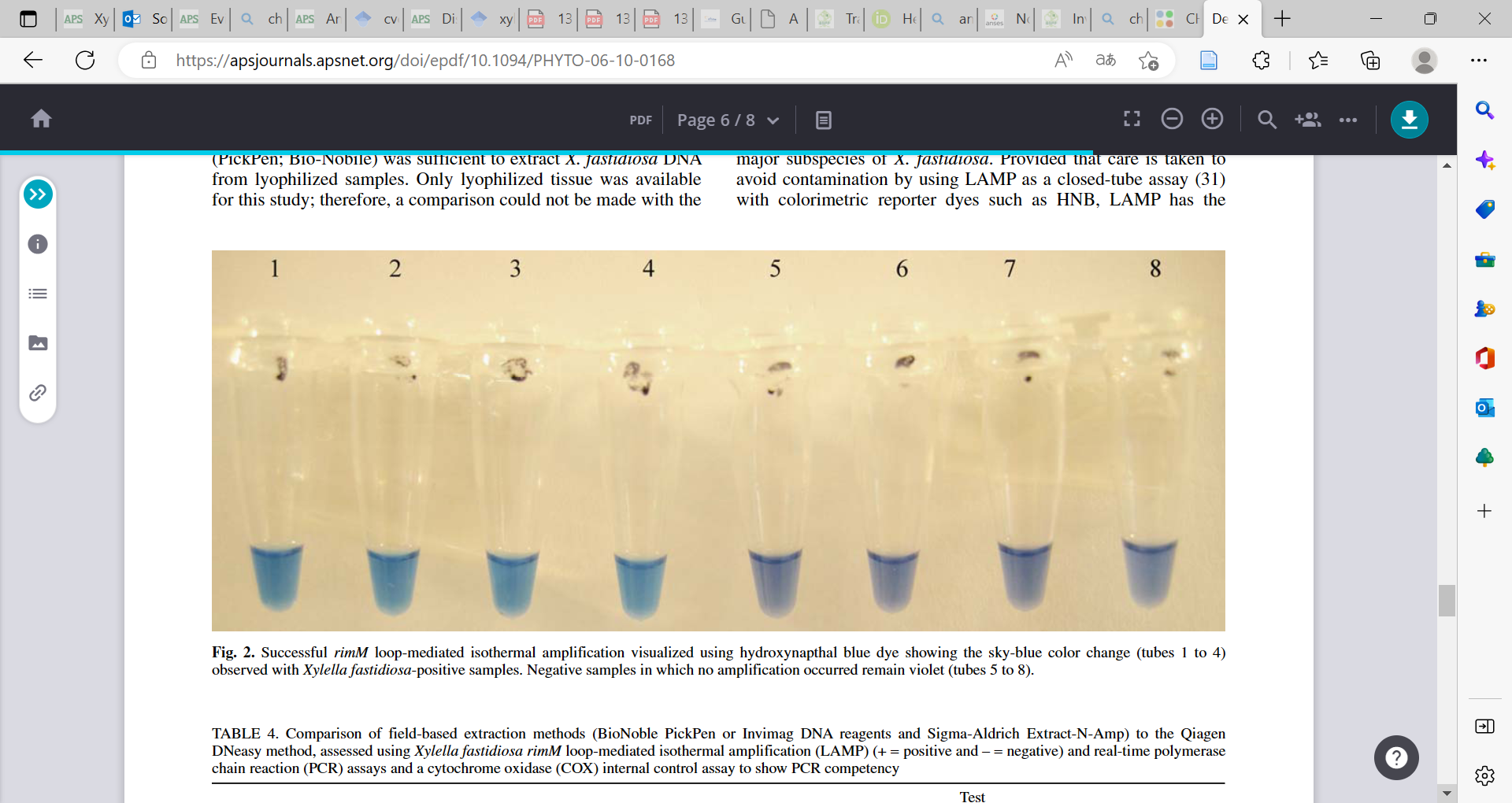 [821]Figure 1. Successful rimM loop-mediated isothermal amplification, visualized using hydroxynapthal blue dye. Samples that are positive for Xylella fastidiosa change to a blue colour (tubes 1 to 4); negative samples in which no amplification occurs remain violet (tubes 5 to 8).[822]Source: Harper, S.J., Ward, L.I. & Clover, G.R.G. 2010. Development of LAMP and real-time PCR methods for the rapid detection of Xylella fastidiosa for quarantine and field applications. Phytopathology, 100: 1282–1288. https://doi.org/10.1094/PHYTO-06-10-0168[823]3.5.9.2 LAMP of Harper, Ward and Clover (2010) modified by Yaseen et al. (2015)3[824]This method is based on the above LAMP primers developed by Harper, Ward and Clover (2010), and was modified by Yaseen et al. (2015).3 The modifications consist of a simplified extraction method and reduced incubation times. Ready-to-use kits for the method are commercially available and they are performed in real time on a specific device or by using a standard real-time thermocycler (e.g. Enbiotech, Qualiplante, OptiGene).2 The kits should be used as per the manufacturer’s instructions. Diagnostic sensitivity and specificity using the Enbiotech and Qualiplante kits have been determined as being between 83% and 92%, respectively.2 The analytical sensitivity (detection limit) of these kits is between 102 and 103 c.f.u./mL for Citrus spp., V. vinifera and O. europaea. Validation data are available in the EPPO database on diagnostic expertise (EPPO, n.d.(b)). [825]3.5.10	Controls for molecular testing[826]For the test result to be considered reliable, appropriate controls – which will depend on the type of tests used and the level of certainty required – should be considered for each series of nucleic acid isolations and amplifications of the target pest or target nucleic acid. [827]For PCR, a positive nucleic acid (X. fastidiosa) control, an internal (host gene) control and a negative amplification control (no template control) are the minimum controls that should be used. [828]For LAMP, a positive nucleic acid (X. fastidiosa) control and a negative amplification control (no template control) are the minimum controls that should be used.3 [829]Additional controls may be used for both LAMP and PCR as described below.3[830]Positive nucleic acid control. This control is used to monitor the efficiency of PCR amplification. Pre-prepared (stored) nucleic acid, whole genomic DNA or a synthetic control (e.g. cloned PCR product) may be used. For this protocol, genomic DNA (50 ng/µL) extracted from either a culture of X. fastidiosa or naturally infected tissue is recommended as a positive nucleic acid control.[831]Internal control. For conventional and real-time PCR, a plant housekeeping gene such as COX (Weller et al., 2000; Li, Hartung and Levy, 2006), the 18S rRNA gene (Ioos et al., 2009) or GADPH (Mafra et al., 2012) should be used as an internal control to eliminate the possibility of PCR false negatives resulting either from nucleic acid extraction failure or degradation or from the presence of PCR inhibitors.[832]Negative amplification control (no template control). This control is necessary for conventional and real-time PCR to rule out false positives resulting from contamination during preparation of the reaction mixture. PCR-grade water that was used to prepare the reaction mixture, or sterile PBS, is added at the amplification stage.[833]Positive extraction control. This control is used to ensure that nucleic acid from the target is of sufficient quality for PCR amplification. Nucleic acid is extracted from infected host tissue or from healthy plant tissue that has been spiked with the target at a concentration considered to be close to the detection limit of the test.[834]For PCR, care needs to be taken to avoid cross-contamination resulting from aerosols from the positive control or from positive samples. If required, the positive control used in the laboratory can be sequenced so that this sequence can be readily compared with sequences obtained from PCR amplicons of the correct size. Alternatively, synthetic positive controls can be made with a known sequence that, again, can be compared with PCR amplicons of the correct size.[835]Negative extraction control. This control is used to monitor both contamination during nucleic acid extraction and cross-reaction with the host tissue. The control comprises nucleic acid that is extracted from uninfected host tissue and subsequently amplified, or a tissue-macerate sample extract that has previously tested negative for X. fastidiosa. It is recommended that multiple controls be included when large numbers of positive samples are expected.[836][837]3.5.11	Interpretation of results from conventional and real-time PCR[838]3.5.11.1	 Conventional PCR[839]A pathogen-specific PCR will be considered valid only if both these criteria are met:[840]the positive control produces the correct size amplicon for the bacterium; and[841]no amplicon of the correct size for the bacterium is produced in the negative extraction control and the negative amplification control.[842]If internal control primers targeted at the 18S rRNA gene are also used, then the negative (healthy plant tissue) control (if used), the positive control, and each of the test samples must produce an approximately 1.6 kilobase (kb) band (the amplicon size will depend on which 18S rRNA primers are used (Ioos et al., 2009)). Note that synthetic and plasmid positive controls will not produce a 1.6 kb band. Failure of the samples to amplify with the internal control primers suggests, for example, that the DNA extraction has failed, the nucleic acid has not been included in the reaction mixture, compounds inhibitory to PCR are present in the DNA extract, or the DNA has degraded.[843]A sample will be considered positive if it produces an amplicon of the correct size.[844]3.5.11.2 Real-time PCR[845]A pathogen-specific, real-time PCR will be considered valid only if both of these criteria are met:[846]the positive control produces an amplification curve with the pathogen-specific primers and probe; and[847]no amplification curve is seen with the negative extraction control and the negative amplification control.[848]If the COX or 18S rRNA-gene internal control primers are also used, then the negative control (if used), the positive control, and each of the test samples must produce an amplification curve. Failure of the internal control amplification, however, does not affect the validation of the sample results in the case of target amplification. In the case of negative results with the target, failure of the samples to produce an amplification curve with the internal control primers suggests, for example, that the DNA extraction has failed, the DNA has not been included in the reaction mixture, compounds inhibitory to PCR are present in the DNA extract, or the nucleic acid has degraded.[849]A sample will be considered positive if it produces a typical amplification curve. A cycle cut-off value may be established in each laboratory when implementing the method for the first time. Guidance on how to determine the cycle cut-off value can be found in Chandelier, Planchon and Oger (2010).[850]3.5.11.3 LAMP3[851]A LAMP will be considered valid only if both of these criteria are met:3[852]the positive nucleic acid control produces a specific reaction (the type of reaction varies with the technology used in the LAMP method (e.g. fluorescence, coloration, amplification curve); the specific reaction is described in the instructions of the kit providers or in the specific section of the protocol describing the LAMP method);3 and[853]the negative amplification control does not produce a specific reaction. [854]A test will be considered positive if it produces a specific reaction as defined for the control reactions (see above). A test will be considered negative if it produces no specific reaction. Tests should be repeated if any contradictory or unclear results are obtained.[855]4.	Identification[856]The minimum requirements for identification are positive results from two tests based on different biological principles or from two molecular tests that amplify different genetic loci. However, if the outcome is critical (e.g. post-entry quarantine samples, new host record, new country record), it is recommended that the bacterium is isolated and the requirements for Koch’s postulates fulfilled.[857]Further tests may be done in instances where the national plant protection organization (NPPO) requires additional confidence in the identification of the X. fastidiosa subspecies or sequence type. Sequencing of the complete genome (Simpson et al., 2000; Van Sluys et al., 2003), or MLST (Scally et al., 2005; Yuan et al., 2010), is recommended for subspecies or sequence-type identification or when atypical or undescribed strains are suspected (section 4.5.).[858]4.1	IsolationIsolation is a preliminary step that is taken before performing identification methods. It is not an identification method in itself, nor is it necessary to perform it in all cases. [859]X. fastidiosa strains are difficult to isolate, even from symptomatic plants, and difficult to grow in axenic culture. They do not grow on most common bacterial media and require specialized media such as PD2 (Davis, Purcell and Thomson, 1980), BCYE (Wells et al., 1981) or PWG (modified from Hill and Purcell, 1995; EPPO, 2023b). It is recommended that at least two different media be used for isolation (EPPO, 2023b).[860]Midrib, petiole, twig or stem tissue from symptomatic samples are considered the best sources for reliable isolation of X. fastidiosa. However, other sources of infected plant tissue from which the bacterium can be isolated include root sections (Hopkins, 2001). Also, it is technically possible to isolate X. fastidiosa from insect vectors (Hill and Purcell, 1995), but very few data are available on the performance of this method.[861]It is very important to surface sterilize the sample in order to avoid contaminants, because X. fastidiosa grows very slowly (up to 30 days) and can be readily overgrown by other microorganisms. Midrib, petiole, twig or stem samples are surface sterilized by immersion in 70% ethanol for 1 min. A piece of tissue, 1 cm in length, is then cut and transferred quickly into 96% ethanol, flamed rapidly, and placed in sterile demineralized water. This piece of tissue is then cut into very small pieces and subjected to gentle agitation for 15 min before plating. Alternatively, samples can be placed in 1% bleach for 2 min, followed by two rinses in sterile distilled water. Surface-sterilized plant-tissue segments are cut in the middle, squeezed with flame-sterilized needle-nose pliers, and the sap that exudes can be blotted directly onto media (Hopkins, 2001); or tissue is cut in small pieces in PBS at ratios of 1:10 and 1:100, or ground with a mortar and pestle or a homogenizer (e.g. Homex), and then plated onto two different types of specific media (e.g. PD2, BCYE, PWG). [862]The application of ultrasonication during the process has been shown to improve isolation from asymptomatic Coffea arabica plants (Bergsma-Vlami et al., 2017). After tissue is ground in PBS, the crushed plant tissue is ultrasonicated for 30–60 s at 40 kHz.[863]Insect vectors are surface sterilized as above and the heads are severed from the body and homogenized in 2 mL PBS. Drops of the insect tissue are plated onto specific media as above (Hill and Purcell, 1995).[864]The plates should be incubated at 28 °C for 8–45 days, in plastic bags or sealed with Parafilm® or equivalent to prevent desiccation.2 Plates are observed regularly for colony development using, if necessary, a binocular microscope. Colonies visible to the unaided eye within the first two days should be regarded as contaminants and can be carefully excised from the plate under aseptic conditions.[865]4.1.1	Culture media[866]The culture media described in this protocol are as described in the original publications. There are other modifications of these culture media available that have been observed to produce reliable results (EPPO, 2023b). All media are autoclaved at 121 °C for 15 min.[867]PD2 medium (Table 13). All components except bovine serum albumin and hemin chloride stock solution are added to 980 mL of distilled water before autoclaving. The pH is adjusted to 7.0 after dissolving the agar. After autoclaving, the bovine serum albumin (dissolved in distilled water) and hemin chloride stock solution are filter sterilized (0.2 µm membrane) and added to the cooled (45–50 °C) sterile basal medium.[868]Table 13. PD2 medium[893]Note: † See page footnote 2.[894]Source: Davis, M.J., Purcell, A.H. & Thomson, S.V. 1980. Isolation media for the Pierce’s disease bacterium. Phytopathology, 70: 425–429. https://doi.org/10.1094/Phyto-70-425[895]BCYE medium (Table 14). To overcome the difficulties of dissolving and resuspending the individual components, it is recommended that ingredients are dissolved in the following order. The ACES (2-[(2-amino-2-oxoethyl)amino]ethanesulfonic acid) buffer is first rehydrated in 500 mL distilled water at 50 °C before addition of the yeast extract, activated charcoal and agar. Before adding the agar, the pH is adjusted to 6.9 by the addition of approximately 40 mL 1 M KOH. The medium is autoclaved and then cooled to 50 °C. Both the cysteine hydrochloride (0.4 g) and ferric pyrophosphate (0.25 g) are resuspended in 10 mL distilled water, filter sterilized and added to the cooled sterile medium. The ferric pyrophosphate needs to be heated, under agitation, at 75 °C for approximately 15–20 min (EPPO, 2023b).[896]Table 14. BCYE medium[913]Notes: † See page footnote 2.[915]ACES, 2-[(2-amino-2-oxoethyl)amino]ethanesulfonic acid.[914]Source: Wells, J.M., Raju, B.C., Nyland, G. & Lowe, S.K. 1981. Medium for isolation and growth of bacteria associated with plum leaf scald and phony peach diseases. Applied and Environmental Microbiology, 42(2): 357–363. https://doi.org/10.1128/aem.42.2.357-363.1981[916]Modified PWG medium (Table 15). All constituents except L-glutamine and bovine serum albumin are added before autoclaving. Bovine serum albumin (3 g) is dissolved in 15 mL distilled water, and 4 g L-glutamine is dissolved in 50 mL distilled water over a low heat (approximately 50 °C). These two solutions are filter sterilized (0.2 µm membrane) and added to the cooled sterile basal medium.[917]Hemin chloride stock is 0.1 % bovine hemin chloride dissolved in 0.05 N NaOH. [918]Table 15. Modified PWG medium[943]Note: † See page footnote 2.[944]Sources: Based on Hill and Purcell (1995) and information provided in EPPO (2023).[945]EPPO (European and Mediterranean Plant Protection Organization). 2023. List of validation data. In: EPPO database on diagnostic expertise. Paris. [Cited 12 February 2018]. http://dc.eppo.int/validationlist.php[946]Hill, B.L. & Purcell, A.H. 1995. Acquisition and retention of Xylella fastidiosa by an efficient vector, Graphocephala atropunctata. Phytopathology, 85: 209–212. https://doi.org/10.1094/Phyto-85-209[947]4.1.2	Colony morphology[948]X. fastidiosa colony morphology can be variable (Davis, French and Schaad, 1981; Chen et al., 2005), but on most selective media colonies are convex, either smooth or rough, and with entire or finely undulate margins (Bradbury, 1991). The comparison of colony morphology with a reference culture of X. fastidiosa (Table 16) may help a correct identification to be reached. Colonies reach a diameter of approximately 1 mm after two weeks, depending on the subspecies.[949]Table 16. Reference Xylella fastidiosa strains[962]Notes: T, type strain; ST – sequence type.[963]4.1.3	Interpretation of isolation results[964]The isolation is negative if no bacterial colonies with growth characteristics and morphology similar to X. fastidiosa  (see figures 24 -28 in EPPO 2023b) are observed after 14–45 days on any medium and typical X. fastidiosa colonies are found in the positive controls, if included. [965]The isolation is positive if bacterial colonies with growth characteristics and morphology similar to X. fastidiosa are observed after 14–45 days on at least one medium. In some cases, the incubation time can be up to 45 days because of the fastidious growth requirements of X. fastidiosa. The presumptive identification of X. fastidiosa colonies should be confirmed by serological- or molecular-based methods.[966]4.2	Description and biochemical characteristics[967]X. fastidiosa is a fastidious, Gram-negative, straight, rod-shaped bacterium measuring 0.25–0.35 µm by 0.9–3.5 µm. It is strictly aerobic, non-flagellate, and does not form spores (Davis, Purcell and Thompson, 1978; Wells et al., 1987; Bradbury, 1991). Some of the key biochemical and physiological characteristics for X. fastidiosa are listed in Table 17.[968]The reference X. fastidiosa strains available from different collections are listed in Table 16. These strains are suggested for use as positive controls in biochemical, serological and molecular tests.[969][970]Table 17. Key biochemical and physiological characteristics of Xylella fastidiosa[991]Sources: Bradbury, J.F. 1991. Xylella fastidiosa. IMI Descriptions of Fungi and Bacteria, Sheet 1049.[992]Davis, M.J., Purcell, A.H. & Thompson, S.V. 1978. Pierce’s disease of grapevines: isolation of the causal bacterium. Science, 199: 75–77. https://doi.org/10.1126/science.199.4324.75[993]Wells, J.M., Raju, B.C., Hung, H.-Y., Weisburg, W.G., Mandelco-Paul, L. & Brenner, D.J. 1987. Xylella fastidiosa gen. nov., sp. nov: Gram-negative, xylem-limited, fastidious plant bacteria related to Xanthomonas spp. International Journal of Systematic Bacteriology, 37: 136–143. https://doi.org/10.1099/00207713-37-2-136[994]4.3	Pathogenicity assessment[995]Pathogenicity assessment is recommended when additional information on strain aggressiveness or potential host range is required or to fulfil the requirements of Koch’s postulates.[996]Actively growing, susceptible plants need to be maintained in a greenhouse or growth chamber at 25–28 °C. Inoculation techniques should deliver the inoculum directly into the xylem vessels for development of symptoms. The most widely used method for plant inoculation is by needle puncture into the stem at the insertion of the petiole (Hill and Purcell, 1995; Almeida et al., 2001). A general inoculation procedure is described below.[997]Pathogenicity assessment should use plants of the same host from which the suspect X. fastidiosa was isolated. When possible, the most susceptible cultivars should be used. Some recommended examples include: for V. vinifera, the cultivars ‘Cabernet sauvignon’, ‘Chardonnay’, ‘Chenin Blanc’ and ‘Pinot Noir’; for C. sinensis, ‘Hamlin’, ‘Natal’, ‘Pera’ and ‘Valencia’; and for O. europaea, ‘Cellina di Nardò’, ‘Coratina’ and ‘Frantoio’(EPPO, 2023b). Catharanthus roseus (Madagascar periwinkle) is a herbaceous plant that is easily grown in a greenhouse and is susceptible to X. fastidiosa (Monteiro et al., 2001).[998]To facilitate the rapid uptake of the inoculum by the transpiration system, inoculated plants should be young and should be grown in pots with dry soil. Growing conditions may vary according to the plant species (e.g. for grape, a lower night temperature should be applied). Cultures of bacteria grown for 8–10 days on suitable media should be used for pathogenicity assessments. Bacteria are removed from solid media and suspended in PBS to produce a turbid suspension of approximately 108 c.f.u./mL (Abs600nm = 0.2). A drop (20–50 µL) of inoculum is placed in a leaf axil and punctured through several times with a fine needle until the liquid is completely absorbed. Control plants are treated in the same way except that the suspending medium (PBS) is used instead of bacterial suspension. Plants must be maintained in the greenhouse or growing chamber at 25–28 °C (EPPO, 2023b).[999]An alternative method of inoculation is to raise a flap of stem tissue by cutting upwards with a razor blade to expose the wood. A few drops of bacterial suspension are placed under the flap and the flap is then replaced and wrapped with grafting tape.[1000]Symptom development usually appears 60–80 days after inoculation; however, this is known to be variable and could be up to 24 months depending on the host and strain combination (Hopkins, 2001).[1001]For both methods of inoculation, if possible the bacterium should be re-isolated to fulfil the requirements for Koch’s postulates.[1002]In addition, a bioassay can be performed on Nicotiana tabacum (tobacco) plants by inoculating the petioles with suspensions of X. fastidiosa (Francis, Civerolo and Bruening, 2008). N. tabacum cultivar ‘SR1 (Petite Havana)’ has been shown to be a better bioassay host for X. fastidiosa than N. tabacum cultivars ‘Havana’, ‘RP1’ and ‘TNN’ (Francis, Civerolo and Bruening, 2008). Leaf scorch symptoms develop 10–14 days after inoculation.[1003]4.4	Serological identification[1004]Enzyme-linked immunosorbent assay (described in section 3.4) can be used for the identification of suspect X. fastidiosa cultures or symptomatic plant material.[1005]4.5	Molecular identification[1006]Polymerase chain reaction (described in section 3.5) can be used for the identification of suspect X. fastidiosa isolated from diseased plant material. If only PCR is being performed, to allow rapid diagnosis, it is recommended that identification is confirmed by using two different sets of primers targeting two different genes. For interpretation of conventional and real-time PCR results, see section 3.5.11. For conventional PCR tests, the amplicons can be sequenced to further support the identification. Sequence data can be analysed using the Standard Basic Local Alignment Search Tool for nucleotides (BLASTN), available at the National Center for Biotechnology Information (https://www.ncbi.nlm.nih.gov).A PCR can be readily conducted on boiled or heated preparations (e.g. suspensions of 108 c.f.u./mL heated at 95 °C for 15 min or 100 °C for 5 min) of bacterial colonies, or on DNA extracts purified using the methods in section 3.5.1. [1007]4.5.1	Subspecies identification[1008]Methods to identify subspecies of X. fastidiosa include PCR (Pooler and Hartung, 1995; Hernandez‐Martinez et al., 2006), Sanger sequencing , real-time PCR (Dupas et al., 2019a; Hodgetts et al., 2021), and MLST (see section 4.5.2). The PCR described by Hernandez-Martinez et al. (2006) can allow the identification of cultures of subspecies fastidiosa, multiplex and sandyi. Pooler and Hartung (1995) developed a conventional PCR that identifies subspecies pauca. [1009]It is recommended that MLST be used to analyse X. fastidiosa strains detected in new areas or on new host associations.[1010]The methods described in this section (section 4.5.1) have mainly been developed on pure cultures but can be used on DNA extracts from plants, except for the PCR by Hernandez-Martinez et al. (2006). However, it is recognized that the quantity and quality of target DNA, or the occurrence of possible mixed infections, may mean that not all amplicons are obtained or may prevent clear assignment of subspecies. [1011]4.5.2	Multilocus sequence typing[1012]An MLST approach has been described for the identification of X. fastidiosa subspecies and is recommended for the characterization of new strains (Scally et al., 2005; Yuan et al., 2010; Jacques et al., 2016; Bergsma-Vlami et al., 2017). This approach can be used on DNA extracted from either bacterial cultures or infected plants that have tested positive for X. fastidiosa (Loconsole et al., 2016). For amplification of DNA direct from plant tissue, it has been observed that the quality of the target DNA may not always be suitable for obtaining all amplicons (EPPO, 2023b). Primers and parameters for the sequencing and analysis of seven housekeeping genes (cysG, gltT, holC, leuA, malF, nuoL and petC) are described by Yuan et al. (2010) and further details regarding analysis can be found on the X. fastidiosa MLST website (http://pubmlst.org/xfastidiosa) and in Appendix 16 of EPPO (2023b). [1013]Expected amplicon sizes for the different housekeeping genes are: 642 bp for cysG, 698 bp for gltT, 422 bp for holC, 749 bp for leuA, 773 bp for malF, 599 bp for nuoL and 576 bp for petC.[1014]The targeted regions are amplified by PCR, and if the amplicons are of good quality and the expected size they should be sequenced directly using forward and reverse primers (Table 18). Sequences are concatenated by following the alphabetical order of the genes and analysis should be performed as per advice on the MLST website (http://pubmlst.org/xfastidiosa). The results of the sequencing should be compared with the reference sequences for the housekeeping genes that can be found on the MLST website.[1015]Table 18. Primer sequences for multilocus sequence typing[1040]Source: Yuan, X., Morano, L., Bromley, R., Spring-Pearson, S., Stouthamer, R. & Nunney, L. 2010. Multilocus sequence typing of Xylella fastidiosa causing Pierce’s disease and oleander leaf scorch in the United States. Phytopathology, 100: 601–611. https://doi.org/10.1094/PHYTO-100-6-0601[1041]A protocol for nested MLST, which has the same targets as in Yuan et al. (2010) but is more sensitive than MLST, has been described (Cesbron et al., 2020) and is appropriate when the MLST analysis (Yuan et al., 2010) is not successful. For Sanger sequencing (Scally et al., 2005; Yuan et al., 2010), the PCR product of at least two housekeeping genes, either rpoD (Minsavage et al., 1994) and malF (MLST analysis) or cysG and malF (MLST analysis), should be sequenced in both directions. The combination of these two genes is statistically equivalent to MLST for the determination of the subspecies. Sequencing a combination of at least two genes may also allow possible recombinant strains to be detected. To determine the sequence type, however, the PCR products of all the seven housekeeping genes listed above for MLST are needed. Sequence data for rpoD and malF can be analysed using BLASTN, available at the National Center for Biotechnology Information (https://www.ncbi.nlm.nih.gov/). CysG and malF sequences can be compared with data available in the pubMLST database for MLST genes (https://pubmlst.org/organisms/xylella-fastidiosa). The nested MLST protocol described by Cesbron et al. (2020) can be used with cysG and malF. In the case of inconsistent results for the two sequenced genes, or atypical or new patterns, complete MLST analysis of the seven genes should be performed and sequences compared with data available in the pubMLST database as indicated.[1042]5.	Records[1043]Records and evidence should be retained as described in section 2.5 of ISPM 27 (Diagnostic protocols for regulated pests).[1044]In cases where other contracting parties may be affected by the results of the diagnosis, in particular in cases of non-compliance (ISPM 13 (Guidelines for the notification of non-compliance and emergency action)) and where the bacterium is found in an area for the first time, the following records and evidence should be kept for at least one year in a manner that ensures traceability:[1045]Photographs of symptoms and signs, printouts of ELISA plate results, photographs of DNA agarose gels and real-time records should be retained.[1046]Cultures can be stored at −80 °C or stored in an international culture collection.[1047]The original sample (labelled appropriately) should be kept frozen if possible at −80 °C, or freeze-dried and kept at room temperature.[1048]If relevant, DNA extracts should be kept at −80 °C and PCR amplification products at −20 °C.[1049]6.	Contact points for further information[1050]Further information on this protocol can be obtained from: [1051]Citrus Center Sylvio Moreira (CCSM), Agronomic Institute (IAC), São Paulo, Brazil (Helvecio Coletta; email: hdcoletta@ccsm.br, helvecio.coletta@sp.gov.br; tel.: (+55) 19 3546 1399).[1052]French Agency for Food, Environmental and Occupational Health & Safety (ANSES), Plant Health Laboratory, Bacteriology, Virology and GMO Unit, Angers, France (Bruno Legendre; email: bruno.legendre@anses.fr; tel.: (+33) 2 4120 7440).[1053]NSW Department of Primary Industries, Elizabeth Macarthur Agricultural Institute, Narellan, New South Wales 2568, Australia (Toni Chapman; email: toni.chapman@dpi.nsw.gov.au; tel.: (+61) 2 4640 6219).[1054]University of Angers, Institut Agro, INRAE, IRHS, SFR QUASAV, F-49000 Angers, France (Sophie Cesbron; email: sophie.cesbron@inrae.fr; tel.: (+33) 2 4122 5746).[1055]A request for a revision to a diagnostic protocol may be submitted by NPPOs, regional plant protection organizations (RPPOs) or Commission on Phytosanitary Measures (CPM) subsidiary bodies to the IPPC Secretariat (ippc@fao.org), who will forward it to the Technical Panel on Diagnostic Protocols (TPDP).[1056]7.	Acknowledgements[1057]This protocol was revised by Helvecio Coletta (CCSM, Brazil (see preceding section)), Bruno Legendre (ANSES, France (see preceding section)), Toni Chapman (NSW Department of Primary Industries, Australia (see preceding section)) and Sophie Cesbron (University of Angers, France (see preceding section)). The first version of this protocol, adopted in 2018, was written by Marta Francis (University of California Davis, United States of America), Robert Taylor (Biosecurity New Zealand, New Zealand), Helga Reisenzein (Austrian Agency for Health and Food Safety, Austria), John Hartung (United States Department of Agriculture (USDA), United States of America) and Wenbin Li (USDA Animal Plant Health and Inspection Service, United States of America). Ed Civerolo (formerly USDA) was also involved in the development of the originally adopted protocol. [1058]8.	Figures[1059]One figure is included in this protocol (Figure 1). Pictures of symptoms are accessible on the EPPO global database website at https://gd.eppo.int/taxon/XYLEFA/photos and at https://nature.berkeley.edu/xylella.[1060]9.	References[1061]The present annex may refer to ISPMs. ISPMs are available on the International Phytosanitary Portal (IPP) at https://www.ippc.int/core-activities/standards-setting/ispms.Adaskaveg, J.E., Gubler, W.D., Duncan, R.A., Stapleton, J.J., Holtz, B.A. & Trouillas, F.P. n.d. Almond leaf scorch. University of California Integrated Pest Management Program (UC IPM), Pest Management Guidelines: Almond. UC ANR Publication 3431. USA, UC IPM. [Cited 13 May 2024]. https://ipm.ucanr.edu/agriculture/almond/almond-leaf-scorch/Abdelrazek, S., Bush, E., Oliver, C., Liu, H., Sharma, P., Johnson, M.A., Donegan, M.A., Almeida, R.P.P., Nita, M. & Vinatzer, B.A. 2024. A survey of Xylella fastidiosa in the U.S. state of Virginia reveals wide distribution of both subspecies fastidiosa and multiplex in grapevine. Phytopathology, 114: 35–46. https://doi.org/10.1094/PHYTO-06-23-0212-R[1062]Aldrich, J.H., Gould, A.B. & Martin, F.G. 1992. Distribution of Xylella fastidiosa within roots of peach. Plant Disease, 76: 885–888. https://doi.org/10.1094/PD-76-0885[1063]Almeida, R.P.P., Blua, M.J., Lopes, J.R.S. & Purcell, A.H. 2005. Vector transmission of Xylella fastidiosa: applying fundamental knowledge to generate disease management strategies. Annals of the Entomological Society of America, 98: 775–786. https://doi.org/10.1603/0013-8746(2005)098[0775:VTOXFA]2.0.CO;2[1064]Almeida, R.P.P., Coletta-Filho, H.D. & Lopes, J.R.S. 2014. Xylella fastidiosa. In: D. Liu, ed. Manual of security sensitive microbes and toxins, pp. 841–850. Boca Raton, USA, CRC Press. 884 pp.[1065]Almeida, R.P., Nascimento, F.E., Chau, J., Prado, S.S., Tsai, C.W., Lopes, S.A. & Lopes, J.R. 2008. Genetic structure and biology of Xylella fastidiosa strains causing disease in citrus and coffee in Brazil. Applied and Environmental Microbiology, 74: 3690–3701. https://doi.org/10.1128/AEM.02388-07[1066]Almeida, R.P.P. & Nunney, L. 2015. How do plant diseases caused by Xylella fastidiosa emerge? Plant Disease, 99:1457–1467. https://doi.org/10.1094/PDIS-02-15-0159-FE[1067]Almeida, R.P.P., Pereira, E.F., Purcell, A.H. & Lopes, J.R.S. 2001. Multiplication and movement of a citrus strain of Xylella fastidiosa within sweet orange. Plant Disease, 85: 382–386. https://doi.org/10.1094/PDIS.2001.85.4.382[1068]Almeida, R.P.P. & Purcell, A.H. 2003. Biological traits of Xylella fastidiosa strains from grapes and almonds. Applied and Environmental Microbiology, 69: 7447–7452. https://doi.org/10.1128/AEM.69.12.7447-7452.2003Amoia, S.S., Minafra, A., Ligorio, A., Cavalieri, V., Boscia, D., Saponari, M. & Loconsole, G. 2023. Detection of Xylella fastidiosa in host plants and insect vectors by droplet digital PCR. Agriculture, 2023, 13(3): 716. https://doi.org/10.3390/agriculture13030716[1069]Bassanezi, R.B. & Primiano, I.V. 2021. Huanglongbing and citrus variegated chlorosis integrated management based on favorable periods for vector population increase and symptom expression. Plant Disease, 105(10): 3037–3047. https://doi.org/10.1094/PDIS-06-20-1359-RE[1070]Bergsma‐Vlami, M., van de Bilt, J.L.J., Tjou‐Tam‐Sin, N.N.A., Helderman, C.M., Gorkink‐Smits, P.P.M.A., Landman, N.M., Nieuwburg, J.G.W., van Veen, E.J. & Westenberg, M. 2017. Assessment of the genetic diversity of Xylella fastidiosa in imported ornamental Coffea arabica plants. Plant Pathology, 66: 1065–1074. https://doi.org/10.1111/ppa.12696[1071]Bergsma-Vlami, M., van de Bilt, J.L.J., Tjou-Tam-Sin, N.N.A., van de Vossenberg, B.T.L.H. & Westenberg, M. 2015. Xylella fastidiosa in Coffea arabica ornamental plants imported from Costa Rica and Honduras in the Netherlands. Journal of Plant Pathology, 97: 395 https://www.jstor.org/stable/24722492[1072]Bextine, B., Blua, M., Harshman, D. & Miller, T.A. 2005. A SYBR green-based real-time polymerase chain reaction protocol and novel DNA extraction technique to detect Xylella fastidiosa in Homalodisca coagulata. Journal of Economic Entomology, 98: 667–672. https://doi.org/10.1603/0022-0493-98.3.667[1073]Bextine, B. & Child, B. 2007. Xylella fastidiosa genotype differentiation by SYBR® Green-based QRT-PCR. FEMS Microbiology Letters, 276(1): 48–54. https://doi.org/10.1111/j.1574-6968.2007.00910.x[1074]Bextine, B., Tuan, S.J., Shaikh, H., Blua, M. & Miller, T.A. 2004. Evaluation of methods for extracting Xylella fastidiosa DNA from the glassy-winged sharpshooter. Journal of Economic Entomology, 97: 757–763. https://doi.org/10.1093/jee/97.3.757[1075]Bonants, P., Griekspoor, Y., Houwers I., Krijger M., van der Zouwen, P., van der Lee, T.A.J. & van der Wolf, J. 2019. Development and evaluation of a triplex TaqMan assay and next-generation sequence analysis for improved detection of Xylella in plant material. Plant Disease, 103: 645–655. https://doi.org/10.1094/PDIS-08-18-1433-RE[1076]Bradbury, J.F. 1991. Xylella fastidiosa. IMI Descriptions of Fungi and Bacteria, Sheet 1049.[1077]Brannen, P.M., Krewer, G., Boland, B., Horton, D. & Chang, C.J. 2022. Bacterial leaf scorch of blueberry. University of Georgia Agriculture (UGA) Extension Circular 922. Athens, USA. 6 pp. https://secure.caes.uga.edu/extension/publications/files/pdf/C%20922_5.PDF [1078]Brlansky, R.H., Timmer, L.W., French, W.J. & McCoy, R.E. 1983. Colonization of the sharpshooter vectors, Oncometopia nigricans and Homalodisca coagulata, by xylem limited bacteria. Phytopathology, 73: 530–535. https://doi.org/10.1094/Phyto-73-530[1079]Bull, C.T., De Boer, S.H., Denny, T.P., Firrao, G., Fischer-Le Saux, M., Saddler, G.S., Scortichini, M., Stead, D.E. & Takikawa, Y. 2012. List of new names of plant pathogenic bacteria (2008–2010). Journal of Plant Pathology, 94: 21–27. http://www.jstor.org/stable/45156005[1080]CABI. n.d. Xylella fastidiosa datasheet. In: CABI compendium. Wallingford, UK, CABI. [Cited 8 May 2023]. https://www.cabi.org/cpc/datasheet/57195 [1081]Carbajal, D., Morano, K.A. & Morano, L.D. 2004. Indirect immunofluorescence microscopy for direct detection of Xylella fastidiosa in xylem sap. Current Microbiology, 49: 372–375. https://doi.org/10.1007/s00284-004-4369-5[1082]Cavalieri, V., Altamura, G., Fumarola, G., di Carolo, M., Saponari, M., Cornara, D., Bosco, D. & Dongiovanni, C. 2019. Transmission of Xylella fastidiosa subspecies pauca sequence type 53 by different insect species. Insects, 10: 324. https://doi.org/10.3390/insects10100324[1083]Cesbron, S., Dupas, E., Beaurepère, Q., Briand, M., Montes-Borrego, M., Velasco-Amo, M.D.P. & Jacques, M.-A. 2020. Development of a nested-multilocus sequence typing approach for a highly sensitive and specific identification of Xylella fastidiosa subspecies directly from plant samples. Agronomy, 10(8): 1099. https://doi.org/10.3390/agronomy10081099[1084]Cesbron, S., Dupas, E. & Jacques, M.-A. 2023. Evaluation of the AmplifyRP® XRT+ kit for the detection of Xylella fastidiosa by recombinase polymerase amplification. PhytoFrontiers, 3: 225–234. https://doi.org/10.1094/PHYTOFR-03-22-0025-FI[1085]Chandelier, A., Planchon, V. & Oger, R. 2010. Determination of cycle cut off in real‐time PCR for the detection of regulated plant pathogens. EPPO Bulletin, 40: 52–58. https://doi.org/10.1111/j.1365-2338.2009.02354.x[1086]Chang, C.-J., Donaldson, R., Brannen, P., Krewer, G. & Boland, R. 2009. Bacterial leaf scorch, a new blueberry disease caused by Xylella fastidiosa. HortScience, 44(2): 413–417. https://doi.org/10.21273/HORTSCI.44.2.413[1087]Chang, C.J., Garnier, M., Zreik, L., Rossetti, V. & Bove, J.M. 1993. Culture and serological detection of the xylem-limited bacterium causing citrus variegated chlorosis and its identification as a strain of Xylella fastidiosa. Current Microbiology, 27: 137–142. https://doi.org/10.1007/BF01576010[1088]Chatterjee, S., Almeida, R.P.P. & Lindow, S. 2008. Living in two worlds: the plant and insect lifestyles of Xylella fastidiosa. Annual Review of Phytopathology, 46: 243–271. https://doi.org/10.1146/annurev.phyto.45.062806.094342[1089]Chen, J., Groves, R., Civerolo, E.L., Viveros, M., Freeman, M. & Zheng, Y. 2005. Two Xylella fastidiosa genotypes associated with almond leaf scorch disease on the same location in California. Phytopathology, 95: 708–714. https://doi.org/10.1094/PHYTO-95-0708[1090]Coletta-Filho, H.D., Francisco, C.S., Lopes, J.R.S., De Oliveira, A.F. & Da Silva, L.F.O. 2016. First report of olive leaf scorch in Brazil, associated with Xylella fastidiosa subsp. pauca. Phytopathologia Mediterranea, 55: 130–135. https://doi.org/10.14601/Phytopathol_Mediterr-17259[1091]Cornara, D., Sicard, A., Zeilinger, A.R., Porcelli, F., Purcell, A.H. & Almeida, R.P.P. 2016. Transmission of Xylella fastidiosa to grapevine by the meadow spittlebug. Phytopathology, 106: 1285–1290. https://doi.org/10.1094/PHYTO-05-16-0202-R[1092]Cunty, A., Legendre, B., de Jerphanion, P., Juteau, V., Forveille, A., Germain, J.-F., Ramel, J.-M., Reynaud, P., Olivier, V. & Poliakoff, F. 2020. Xylella fastidiosa subspecies and sequence types detected in Philaenus spumarius and in infected plants in France share the same locations. Plant Pathology, 69(9): 1798–1811. https://doi.org/10.1111/ppa.13248[1093]Davis, M.J., French, W.J. & Schaad, N.W. 1981. Axenic culture of the bacteria associated with phony disease of peach and plum leaf scald. Current Microbiology, 6: 309–314. https://doi.org/10.1007/BF01566883[1094]Davis, M.J., Purcell, A.H. & Thompson, S.V. 1978. Pierce’s disease of grapevines: isolation of the causal bacterium. Science, 199: 75–77. https://doi.org/10.1126/science.199.4324.75[1095]Davis, M.J., Purcell, A.H. & Thomson, S.V. 1980. Isolation media for the Pierce’s disease bacterium. Phytopathology, 70: 425–429. https://doi.org/10.1094/Phyto-70-425[1096]Denancé, N., Briand, M., Gaborieau, R., Gaillard, S. & Jacques, M-A. 2019. Identification of genetic relationships and subspecies signatures in Xylella fastidiosa. BMC Genomics, 20: 239. https://doi.org/10.1186/s12864-019-5565-9[1097]De Lima, J.E.O., Miranda, V.S., Hartung, J.S., Brlansky, R.H., Coutinho, A., Roberto, S.R. & Carlos, E.F. 1998. Coffee leaf scorch bacterium: axenic culture, pathogenicity, and comparison with Xylella fastidiosa of citrus. Plant Disease, 82: 94–97. https://doi.org/10.1094/PDIS.1998.82.1.94[1098]Djelouah, K., Frasheri, D., Valentini, F., D’Onghia, A.M. & Digiaro, M. 2014. Direct tissue blot immunoassay for detection of Xylella fastidiosa in olive trees. Phytopathologia Mediterranea, 53: 559–564. https://doi.org/10.14601/Phytopathol_Mediterr-14603[1099]Donadio, L.C. & Moreira, C.S. 1998. Citrus variegated chlorosis. Bebedouro, Brazil, FUNDECITRUS/FAPESP. 166 pp.[1100]D’Onghia, A.M., Santoro, F., Minutillo, S.A., Frasheri, D., Gallo, M., Gualano, S., Cavallo, G. & Valentini, F. 2022. Optimisation of sampling and testing for asymptomatic olive trees infected by Xylella fastidiosa in Apulia region, Italy. Phytopathologia Mediterranea, 61: 439–449. https://doi.org/10.36253/phyto-13732[1101]Dupas, E., Briand, M., Jacques, M.-A. & Cesbron, S. 2019a. Novel tetraplex quantitative PCR assays for simultaneous detection and identification of Xylella fastidiosa subspecies in plant tissues. Frontiers in Plant Science, 10: 1732. https://doi.org/10.3389/fpls.2019.01732[1102]Dupas, E., Legendre, B., Olivier, V., Poliakoff, F., Manceau, C. & Cunty, A. 2019b. Comparison of real-time PCR and droplet digital PCR for the detection of Xylella fastidiosa in plants. Journal of Microbiological Methods, 162: 86–95. https://doi.org/10.1016/j.mimet.2019.05.010[1103]EFSA (European Food Safety Authority), Gibin, D., Pasinato, L. & Delbianco, A. 2023. Scientific report on the update of the Xylella spp. host plant database: systematic literature search up to 31 December 2022. EFSA Journal, 21(6): 8061. 73 pp. https://doi.org/10.2903/j.efsa.2023.8061EFSA. n.d. Database of host plants found to be susceptible to Xylella fastidiosa in the Union territory. In: Food safety. European Commission. [Cited 15 April 2023]. https://ec.europa.eu/food/plants/plant-health-and-biosecurity/legislation/control-measures/xylella-fastidiosa/database-susceptible-host-plants_fr[1104]EPPO (European and Mediterranean Plant Protection Organization). 2009. Indirect immunofluorescence test for plant pathogenic bacteria. PM 7/97(1). EPPO Bulletin, 39: 413–416.[1105]EPPO. 2010. ELISA tests for plant pathogenic bacteria. PM 7/101(1). EPPO Bulletin, 40: 369–372. https://doi.org/10.1111/j.1365-2338.2010.02420.xEPPO. 2020. Philaenus spumarius, Philaenus italosignus and Neophilaenus campestris. PM 7/141(1). EPPO Bulletin, 50: 32–40. https://doi.org/10.1111/epp.12610[1107]EPPO. 2023a. New outbreaks of Xylella fastidiosa in Portugal, and first report on citrus plants. EPPO Reporting Service, 2023(1): 2023/015. https://gd.eppo.int/media/data/reporting/rs-2023-01-en.pdf[1108]EPPO. 2023b. Diagnostic protocol for Xylella fastidiosa. PM 7/24(5). EPPO Bulletin, 53: 205–276. https://doi.org/10.1111/epp.12923 [1106]EPPO. n.d.(a). Xylella fastidiosa (XYLEFA). In: EPPO global database. Paris. [Cited 7 May 2023]. https://gd.eppo.int/taxon/XYLEFA[1109]EPPO. n.d.(b). List of validation data. In: EPPO database on diagnostic expertise. Paris. [Cited 7 May 2023]. http://dc.eppo.int/validationlist.php [1110][1111] [1111] [1112]Firrao, G. & Bazzi, C. 1994. Specific identification of Xylella fastidiosa using the polymerase chain reaction. Phytopathologia Mediterranea, 33: 90–92. http://www.jstor.org/stable/42685924[1113]Francis, M., Civerolo, E.L. & Bruening, G. 2008. Improved bioassay of Xylella fastidiosa using Nicotiana tabacum cultivar SR1. Plant Disease, 92(1): 14–20. https://doi.org/10.1094/PDIS-92-1-0014[1114]Francis, M., Lin, H., Cabrera-La Rosa, J., Doddapaneni, H. & Civerolo, E.L. 2006. Genome-based PCR primers for specific and sensitive detection and quantification of Xylella fastidiosa. European Journal of Plant Pathology, 115: 203–213. https://doi.org/10.1007/s10658-006-9009-4[1115]Galvez, L.C., Korus, K., Fernandez, J., Behn, J.L. & Banjara, N. 2010. The threat of Pierce’s disease to midwest wine and table grapes. APSnet Features. doi:10.1094/APSnetFeature-2010-1015.Giampetruzzi, A., Saponari, M., Loconsole, G., Boscia, D., Savino, V. N., Almeida, R.P.P., Zicca, S., Landa, B.B., Chaćon-Diaz, C. & Saldarelli, P. 2017. Genome-wide analysis provides evidence on the genetic relatedness of the emergent Xylella fastidiosa genotype in Italy to isolates from Central America. Phytopathology, 107(7): 816–827. https://doi.org/10.1094/PHYTO-12-16-0420-R[1116]Gould, A.B. & Lashomb, J.H. 2007. Bacterial leaf scorch (BLS) of shade trees. The Plant Health Instructor. https://doi.org/10.1094/PHI-I-2007-0403-07[1117][1117][1118]Haelterman, R.M., Tolocka, P.A., Roca, M.E., Guzmán, F.A., Fernández, F.D. & Otero, M.L. 2015. First presumptive diagnosis of Xylella fastidiosa causing olive scorch in Argentina. Journal of Plant Pathology, 97: 393.[1119]Harper, S.J., Ward, L.I. & Clover, G.R.G. 2010. Development of LAMP and real-time PCR methods for the rapid detection of Xylella fastidiosa for quarantine and field applications. Phytopathology, 100: 1282–1288. [Incorporates the correction of an erratum in 2013.] https://doi.org/10.1094/PHYTO-06-10-0168[1120]Hartung, J.S., Beretta, J., Brlansky, R.H., Spisso, J. & Lee, R.F. 1994. Citrus variegated chlorosis bacterium: axenic culture, pathogenicity, and serological relationships with other strains of Xylella fastidiosa. Phytopathology, 84: 591–597. https://doi.org/10.1094/Phyto-84-591[1121]He, C.X., Li, W.B., Ayres, A.J., Hartung, J.S., Miranda, V.S. & Teixeira, D.C. 2000. Distribution of Xylella fastidiosa in citrus rootstocks and transmission of citrus variegated chlorosis between sweet orange plants through natural root grafts. Plant Disease, 84: 622–626. https://doi.org/10.1094/PDIS.2000.84.6.622[1122]Hernandez-Martinez, R., Costa, H.S., Dumenyo, C.K. & Cooksey, D.A. 2006. Differentiation of strains of Xylella fastidiosa infecting grape, almonds, and oleander using a multiprimer PCR assay. Plant Disease, 90: 1382–1388. https://doi.org/10.1094/PD-90-1382[1123]Hill, B.L. & Purcell, A.H. 1995. Acquisition and retention of Xylella fastidiosa by an efficient vector, Graphocephala atropunctata. Phytopathology, 85: 209–212. https://doi.org/10.1094/Phyto-85-209[1124]Hodgetts, J., Glover, R., Cole, J., Hall, J. & Boonham, N. 2021. Genomics informed design of a suite of real‐time PCR assays for the specific detection of each Xylella fastidiosa subspecies. Journal of Applied Microbiology, 131 (2): 855–872. https://doi.org/10.1111/jam.14903[1125]Holland, R.M., Christiano, R.S.C., GamLiel-Atinsky, E. & Scherm, H. 2014. Distribution of Xylella fastidiosa in blueberry stem and root sections in relation to disease severity in the field. Plant Disease, 98: 443–447. https://doi.org/10.1094/PDIS-06-13-0680-RE[1126]Hopkins, D.L. 1981. Seasonal concentration of the Pierce’s disease bacterium in grapevine stems, petioles, and leaf veins. Phytopathology, 71: 415–418. https://doi.org/10.1094/Phyto-71-415[1127]Hopkins, D.L. 2001. Xylella fastidiosa. In: N.W. Schaad, J.B. Jones & W. Chun, eds. Laboratory guide for identification of plant pathogenic bacteria, 3rd edn, pp. 201–213. St. Paul, USA, APS Press.[1128]Hopkins, D.L. & Purcell, A.H. 2002. Xylella fastidiosa: cause of Pierce’s disease of grapevine and other emergent diseases. Plant Disease, 86: 1056–1066. https://doi.org/10.1094/PDIS.2002.86.10.1056[1129]Huang, Q. 2009. Specific detection and identification of Xylella fastidiosa strains causing oleander leaf scorch using polymerase chain reaction. Current Microbiology, 58(4): 393–398. https://doi.org/10.1007/s00284-008-9324-4[1130]Huang, Q., Bentz, J. & Sherald, J.L. 2006. Fast, easy and efficient DNA extraction and one-step polymerase chain reaction for the detection of Xylella fastidiosa in potential insect vectors. Journal of Plant Pathology, 88: 77–81. http://www.jstor.org/stable/41998283[1131]Ioos, R., Fourrier, C., Iancu, G. & Gordon, T.R. 2009. Sensitive detection of Fusarium circinatum in pine seed by combining an enrichment procedure with a real-time polymerase chain reaction using dual-labeled probe chemistry. Phytopathology, 99: 582–590. https://doi.org/10.1094/PHYTO-99-5-0582[1132]Jacques, M.A., Denancé, N., Legendre, B., Morel, E., Briand, M., Mississipi, S., Durand, K. et al. 2016. New coffee plant-infecting Xylella fastidiosa variants derived via homologous recombination. Applied and Environmental Microbiology, 82: 1556–1568. https://doi.org/10.1128/AEM.03299-15[1133]Janse, J.D. & Obradovic, A. 2010. Xylella fastidiosa: its biology, diagnosis, control and risks. Journal of Plant Pathology, 92 (Supplement 1): 35–48. http://www.jstor.org/stable/41998754[1134] Kahn, A.K. & Almeida, R.P.P. 2022. Phylogenetics of historical host switches in a bacterial plant pathogen. Applied and Environmental Microbiology, 88: e02356-21. https://doi.org/10.1128/aem.02356-21Kahn, A.K., Sicard, A., Cooper, M.L., Daugherty, M.P., Donegan, M.A. & Almeida, R.P.P. 2023. Progression of Xylella fastidiosa infection in grapevines under field conditions. Phytopathology, 113: 1465–1473. https://doi.org/10.1094/PHYTO-01-23-0008-R[1135]Lee, R.F., Beretta, M.J.G., Derrick, K.S. & Hooker, M.E. 1992. Development of a serological assay for citrus variegated chlorosis: a new disease of citrus in Brazil. Proceedings Florida State Horticultural Society, 105: 32–35. https://journals.flvc.org/fshs/article/view/92769[1136]Leu, L.S. & Su, C.C. 1993. Isolation, cultivation, and pathogenicity of Xylella fastidiosa, the causal bacterium of pear leaf scorch in Taiwan. Plant Disease, 77: 642–646. https://doi.org/10.1094/PD-77-0642[1137]Li, W.B., Hartung, J.S. & Levy, L. 2006. Quantitative real-time PCR for detection and identification of Candidatus Liberibacter species associated with citrus huanglongbing. Journal of Microbiological Methods, 66(1), 104–115. https://doi.org/10.1016/j.mimet.2005.10.018[1138]Li, W.B., Pria, W.D., Lacava, P.M., Qin, X. & Hartung, J.S. 2003. Presence of Xylella fastidiosa in sweet orange fruit and seeds and its transmission to seedlings. Phytopathology, 93: 953–958. https://doi.org/10.1094/PHYTO.2003.93.8.953[1139]Li, W.B., Teixeira, D.C., Hartung, J.S., Huang, Q., Duan, Y., Zhou, L., Chen, J. et al. 2013. Development and systematic validation of qPCR assays for rapid and reliable differentiation of Xylella fastidiosa strains causing citrus variegated chlorosis. Journal of Microbiological Methods, 92: 79–89. https://doi.org/10.1016/j.mimet.2012.10.008[1140]Loconsole, G., Potere, O., Boscia, D., Altamura, G., Djelouah, K., Elbeaino, T., Frasheri, D. et al. 2014. Detection of Xylella fastidiosa in olive trees by molecular and serological methods. Journal of Plant Pathology, 96: 7–14.[1141]Loconsole, G., Saponari, M., Boscia, D., D’Attoma, G., Morelli, M., Martelli, G.P. & Almeida, R.P.P. 2016. Intercepted isolates of Xylella fastidiosa in Europe reveal novel genetic diversity. European Journal of Plant Pathology, 146: 85–94. https://doi.org/10.1007/s10658-016-0894-x[1142]Loconsole, G., Zicca, S., Manco, L., Hatib, O. El, Altamura, G., Potere, O., Elicio, V., Valentini, F., Boscia, D. & Saponari, M. 2021. Diagnostic procedures to detect Xylella fastidiosa in nursery stocks and consignments of plants for planting. Agriculture, 11(10): 922. https://doi.org/10.3390/agriculture11100922[1143]Mafra, V., Kubo, K.S., Alves-Ferreira, M., Ribeiro-Alves, M., Stuart, R.M., Boava, L.P., Rodrigues, C.M. & Machado, M.A. 2012. Reference genes for accurate transcript normalization in citrus genotypes under different experimental conditions. PLoS ONE, 7: e31263. https://doi.org/10.1371/journal.pone.0031263[1144]Marceletti, S. & Scortichini, M. 2016. Genome-wide comparison and taxonomic relatedness of multiple Xylella fastidiosa strains reveal the occurrence of three subspecies and a new Xylella species. Archives of Microbiology, 198: 803–812. https://doi.org/10.1007/s00203-016-1245-1[1145]Minsavage, G.V., Thompson, C.M., Hopkins, D.L., Leite, R.M.V.B.C. & Stall, R.E. 1994. Development of a polymerase chain reaction protocol for detection of Xylella fastidiosa in plant tissue. Phytopathology, 84: 456–461. https://doi.org/10.1094/Phyto-84-456[1146]Mircetich, S.M., Lowe, S.K., Moller, W.J. & Nyland, G. 1976. Etiology of almond leaf scorch disease and transmission of the causal agent. Phytopathology, 66: 17–24. https://doi.org/10.1094/Phyto-66-17[1147]Mizell, R.F., Andersen, P.C., Tipping, C. & Brodbeck, B.V. 2008. Xylella fastidiosa diseases and their leafhopper vectors. University of Florida Institute of Food and Agricultural Services (UF/IFAS) Extension Series, ENY-683. [Cited 12 February 2018]. [1148]Monteiro, P.B., Renaudin, J., Jagoueix-Eveillard, S., Ayres, A.J., Garnier, M. & Bové, J.M. 2001. Catharanthus roseus, an experimental host plant for the citrus strain of Xylella fastidiosa. Plant Disease, 85(3): 246–251. https://doi.org/10.1094/PDIS.2001.85.3.246[1149]Montero-Astúa, M., Chacón-Díaz, C., Aguilar, E., Rodríguez, C.M., Garita, L., Villalobos, W., Moreira, L., Hartung, J.S. & Rivera, C. 2008. Isolation and molecular characterization of Xylella fastidiosa from coffee plants in Costa Rica. Journal of Microbiology, 46: 482–490. https://doi.org/10.1007/s12275-008-0072-8[1150]Nigro, F., Boscia, D., Antelmi, I. & Ippolito, A. 2013. Fungal species associated with a severe decline of olive in southern Italy. Journal of Plant Pathology, 95: 668.[1151]Nunney, L., Schuenzel, E.L., Scally, M., Bromley, R.E. & Stouthamer, R. 2014. Large-scale intersubspecific recombination in the plant-pathogenic bacterium Xylella fastidiosa is associated with the host shift to mulberry. Applied and Environmental Microbiology, 80: 3025–3033. https://doi.org/10.1128/AEM.04112-13[1152]Nunney, L., Yuan, X., Bromley, R., Hartung, J., Montero-Astúa, M., Moreira, L., Ortiz, B. & Stouthamer, R. 2010. Population genomic analysis of a bacterial plant pathogen: novel insight into the origin of Pierce’s disease of grapevine in the U.S. PLoS ONE, 5(11): e15488. https://doi.org/10.1371/journal.pone.0015488[1153]Oliveira, A.C., Vallim, M.A., Semighini, C.P., Araújo, W.L., Goldman, G.H. & Machado, M.A. 2002. Quantification of Xylella fastidiosa from citrus trees by real-time polymerase chain reaction assay. Phytopathology, 92: 1048–1054. https://doi.org/10.1094/PHYTO.2002.92.10.1048[1154]Olmo, D., Nieto, A., Adrover, F., Urbano, A., Beidas, O., Juan, A., Marco-Noales, E. et al. 2017. First detection of Xylella fastidiosa infecting cherry (Prunus avium) and Polygala myrtifolia plants, in Mallorca Island, Spain. Plant Disease, 101(10): 1820–1820. https://doi.org/10.1094/PDIS-04-17-0590-PDN[1155]Ouyang, P., Arif, M., Fletcher, J., Melcher, U. & Ochoa Corona, F.M. 2013. Enhanced reliability and accuracy for field deployable bioforensic detection and discrimination of Xylella fastidiosa subsp. pauca, causal agent of citrus variegated chlorosis using Razor Ex technology and TaqMan quantitative PCR. PLoS ONE, 8(11): e81647. https://doi.org/10.1371/journal.pone.0081647[1156]Pooler, M.R. & Hartung, J.S. 1995. Specific PCR detection and identification of Xylella fastidiosa strains causing citrus variegated chlorosis. Current Microbiology, 31: 377–381. https://doi.org/10.1007/BF00294703[1157]Purcell, A.H., Porcelli, F., Cornara, D., Bosco, D. & Picciau, L. 2014. Characteristics and identification of xylem-sap feeders. Workshop manual. Puglia, Italy, Area per le Politiche per lo Sviluppo Rurale, Servizio Agricoltura, Osservatorio Fitosanitario Regionale. 27 pp. http://cartografia.sit.puglia.it/doc/Workshop_Manual_Insects.pdf[1158]Randall, J.J., Goldberg, N.P., Kemp, J.D., Radionenko, M., French, J.M., Olsen, M.W. & Hanson, S.F. 2009. Genetic analysis of a novel Xylella fastidiosa subspecies found in the southwestern United States. Applied and Environmental Microbiology, 75: 5631–5638. https://doi.org/10.1128/AEM.00609-09Ranieri, E., Zitti, G., Riolo, P., Isidoro, N., Ruschioni, S., Brocchini, M. & Almeida, R.P.P. 2020. Fluid dynamics in the functional foregut of xylem-sap feeding insects: a comparative study of two Xylella fastidiosa vectors. Journal of insect physiology, 120: 103995. https://doi.org/10.1016/j.jinsphys.2019.103995[1159]Redak, R.A., Purcell, A.H., Lopes, J.R.S., Blua, M.J., Mizell, R.F. 3rd & Andersen, P.C. 2004. The biology of xylem fluid-feeding insect vectors of Xylella fastidiosa and their relation to disease epidemiology. Annual Review of Entomology, 49: 243–270. https://doi.org/10.1146/annurev.ento.49.061802.123403[1160]Reisenzein, H. 2017. PCR assays for the detection of Xylella fastidiosa. Review and comparison of published protocols. In: A.M. D’Onghia, S. Brunel & F. Valentini, eds. Xylella fastidiosa & the olive quick decline syndrome (OQDS) – A serious worldwide challenge for the safeguard of olive trees, pp. 57–60. Options Méditerranéennes, Série A, Séminaires Méditerranéens, n. 121. Bari, Italy, CIHEAM. https://om.ciheam.org/om/pdf/a121/00007213.pdf[1161]Retchless, A.C., Labroussaa, F., Shapiro, L., Stenger, D.C., Lindow, S.E. & Almeida, R.P.P. 2014. Genomic insights into Xylella fastidiosa interactions with plant and insect hosts. In: D.C. Gross, A. Lichens-Park & C. Kole, eds. Genomics of plant-associated bacteria, pp. 177–202. Berlin, Heidelberg, Germany, Springer. x + 278 pp.[1162]Rodrigues, J.L.M., Silva-Stenico, M.E., Gomes, J.E., Lopes, J.R.S. & Tsai, S.M. 2003. Detection and diversity assessment of Xylella fastidiosa in field-collected plant and insect samples by using 16S rRNA and gyrB sequences. Applied and Environmental Microbiology, 69: 4249–4255. https://doi.org/10.1128/AEM.69.7.4249-4255.2003[1163[1164]Rossetti, V., Garnier, M., Bové, J.M., Beretta, M.J.G., Teixeira, A.R.R., Quaggio, J.A. & de Negri, J.D. 1990. Occurrence of xylem-restricted bacteria in sweet orange trees affected by chlorotic variegation, a new citrus disease in Brazil. Comptes Rendus de l’Académie des Sciences Série 3, 310: 345–349.[1165]Safady, N.G., Lopes, J.R.S., Francisco, C.S. & Coletta-Filho, H.D. 2019. Distribution and genetic diversity of Xylella fastidiosa subsp. pauca associated with olive quick syndrome symptoms in southeastern Brazil. Phytopathology, 109: 257–264. https://doi.org/10.1094/PHYTO-07-18-0273-FI[1166]Saponari, M., Boscia, D., Nigro, F. & Martelli, G.P. 2013. Identification of DNA sequences related to Xylella fastidiosa in oleander, almond and olive trees exhibiting leaf scorch symptoms in Apulia (southern Italy). Journal of Plant Pathology, 95: 668.[1167]Scally, M., Schuenzel, E.L., Stouthamer, R. & Nunney, L. 2005. Multilocus sequence type system for the plant pathogen Xylella fastidiosa and relative contributions of recombination and point mutation to clonal diversity. Applied and Environmental Microbiology, 71: 8491–8499. https://doi.org/10.1128/AEM.71.12.8491-8499.2005[1168]Schaad, N.W., Opgenorth, D. & Gaush, P. 2002. Real-time polymerase chain reaction for one-hour on-site diagnosis of Pierce’s disease of grape in early season asymptomatic vines. Phytopathology, 92: 721–728. https://doi.org/10.1094/PHYTO.2002.92.7.721[1169]Schaad, N.W., Postnikova, E., Lacy, G., Fatmi, M.B. & Chang, C.-J. 2004. Xylella fastidiosa subspecies: X. fastidiosa subsp. piercei, subsp. nov., X. fastidiosa subsp. multiplex subsp. nov., and X. fastidiosa subsp. pauca subsp. nov. Systematic and Applied Microbiology, 27: 290–300. https://doi.org/10.1078/0723-2020-00263[1170]Schuenzel, E.L., Scally, M., Stouthamer, R. & Nunney, L. 2005. A multigene phylogenetic study of clonal diversity and divergence in North American strains of the plant pathogen Xylella fastidiosa. Applied and Environmental Microbiology, 71: 3832–3839. https://doi.org/10.1128/AEM.71.7.3832-3839.2005[1171]Sherald, J.L. & Lei, J.D. 1991. Evaluation of a rapid ELISA test kit for detection of Xylella fastidiosa in landscaping trees. Plant Disease, 75: 200–203. https://doi.org/10.1094/PD-75-0200[1172]Simpson, A.J.G., Reinach, F.C., Arruda, P., Abreu, F.A., Acencio, M., Alvarenga, R., Alves, L.M.C. et al. 2000. The genome sequence of the plant pathogen Xylella fastidiosa. Nature, 406: 151–157. https://doi.org/10.1038/35018003Sisterson, M.S., Chen, J., Viveros, M.A., Civerolo, E.L., Ledbetter, C. & Groves, R.L. 2008. Effects of almond leaf scorch disease on almond yield: implications for management. Plant Disease, 92: 409–414. https://doi.org/10.1094/PDIS-92-3-0409[1173]Su, C.-C., Deng, W.-L., Jan, F.-J., Chang, C.-J., Huang, H., Shih, H.-T. & Chen, J. 2016. Xylella taiwanensis sp. nov. cause of pear leaf scorch disease in Taiwan. International Journal of Systematic and Evolutionary Microbiology, 66: 4766–4771. https://doi.org/10.1099/ijsem.0.001426[1174]Tindall, B.J. 2014. The family name Solimonadaceae Losey et al. 2013 is illegitimate, proposals to create the names ‘Sinobacter soli’ comb. nov. and ‘Sinobacter variicoloris’ contravene the Code, the family name Xanthomonadaceae Saddler and Bradbury 2005 and the order name Xanthomonadales Saddler and Bradbury 2005 are illegitimate and notes on the application of the family names Solibacteraceae Zhou et al. 2008, Nevskiaceae Henrici and Johnson 1935 (Approved Lists 1980) and Lysobacteraceae Christensen and Cook 1978 (Approved Lists 1980) and order name Lysobacteriales Christensen and Cook 1978 (Approved Lists 1980) with respect to the classification of the corresponding type genera Solibacter Zhou et al. 2008, Nevskia Famintzin 1892 (Approved Lists 1980) and Lysobacter Christensen and Cook 1978 (Approved Lists 1980) and importance of accurately expressing the link between a taxonomic name, its authors and the corresponding description/circumscription/emendation. International Journal of Systematic and Evolutionary Microbiology, 64(1): 293–297. https://doi.org/10.1099/ijs.0.057158-0[1175]Valentini, F. & Porcelli, F. 2016. Sampling procedures. Presentation to the FAO-IPPC-CIHEAM International Workshop on Xylella fastidiosa & the Olive Quick Decline Syndrome, 19–22 April, 2016, Bari, Italy.[1176]Van Sluys, M.A., de Oliveira, M.C., Monteiro-Vitorello, C.B., Miyaki, C.Y., Furlan, L.R., Camargo, L.E.A., da Silva, A.C.R. et al. 2003. Comparative analyses of the complete genome sequences of Pierce’s disease and citrus variegated chlorosis strains of Xylella fastidiosa. Journal of Bacteriology, 185: 1018–1026. https://doi.org/10.1128/jb.185.3.1018-1026.2003[1177]Weller, S.A., Elphinstone, J.G., Smith, N.C., Boonham, N. & Stead, D.E. 2000. Detection of Ralstonia solanacearum strains with a quantitative, multiplex, real-time, fluorogenic PCR (TaqMan) assay. Applied and Environmental Microbiology, 66: 2853–2858. https://doi.org/10.1128/AEM.66.7.2853-2858.2000[1178]Wells, J.M., Raju, B.C., Hung, H.-Y., Weisburg, W.G., Mandelco-Paul, L. & Brenner, D.J. 1987. Xylella fastidiosa gen. nov., sp. nov: Gram-negative, xylem-limited, fastidious plant bacteria related to Xanthomonas spp. International Journal of Systematic Bacteriology, 37: 136–143. https://doi.org/10.1099/00207713-37-2-136[1179]Wells, J.M., Raju, B.C., Nyland, G. & Lowe, S.K. 1981. Medium for isolation and growth of bacteria associated with plum leaf scald and phony peach diseases. Applied and Environmental Microbiology, 42(2): 357–363. https://doi.org/10.1128/aem.42.2.357-363.1981[1180] [1181]Whitman, W.B., Lawson, P.A. & Losey, N.A. 2015. Response to Tindall (2014) on the legitimacy of the names Solimonadaceae Losey et al. 2013, Xanthomonadaceae Saddler and Bradbury 2005 and Xanthomonadales Saddler and Bradbury 2005. International Journal of Systematic and Evolutionary Microbiology, 65(3): 1086–1087. https://doi.org/10.1099/ijs.0.000061 [Erratum notice published, 65(8): 2776. https://doi.org/10.1099/ijsem.0.000492] [1182]Yaseen, T., Drago, S., Valentini, F., Elbeaino, T., Stampone, G., Digiaro, M. & D’Onghia, A.M. 2015. On-site detection of Xylella fastidiosa in host plants and in “spy insects” using the real-time loop-mediated isothermal amplification method. Phytopathologia Mediterranea, 54: 488–496. https://doi.org/10.14601/Phytopathol_Mediterr-15250[1183]Yuan, X., Morano, L., Bromley, R., Spring-Pearson, S., Stouthamer, R. & Nunney, L. 2010. Multilocus sequence typing of Xylella fastidiosa causing Pierce’s disease and oleander leaf scorch in the United States. Phytopathology, 100: 601–611. https://doi.org/10.1094/PHYTO-100-6-0601[1184]Zecharia, N., Vanunu, M., Dror, O., Shtienberg, D. & Bahar, O. 2021. Distribution dynamics of Xylella fastidiosa within almond trees organs through different physiological stages. Third European Conference on Xylella fastidiosa and XF-ACTORS final meeting, 26–30 April 2021, online conference. https://www.efsa.europa.eu/sites/default/files/2021-06/BAHAR-Ofir.pdf; https://www.efsa.europa.eu/sites/default/files/event/210426-xylella-conf-book-abstracts.pdf[1185][1186][1187][1188][2]Status box[2]Status box[3]This is not an official part of the standard and will be modified after adoption[3]This is not an official part of the standard and will be modified after adoption[4]Date of this document [5]2024-06-14[6]Document category [7]Draft revision of annex to ISPM 27 (Diagnostic protocols for regulated pests) [8]Current document stage [9]To Notification period[10]Origin[11]Original subject: revision of DP 25: Xylella fastidiosa (2021-003)[12]Major stages [13]2021-03 Standards Committee (SC) added revision of DP 25 (Xylella fastidiosa) to work programme (2021-003), priority 2.[14]2022-11 Technical Panel on Diagnostic Protocols (TPDP) revised.[15]2023-01 Expert consultation.[16]2023-06 SC approved for consultation (2023_eSC_Nov_07).2023-07 Consultation.2023-11 TPDP reviewed and revised draft and consultation comments.2024-02 TPDP approved responses to consultation comments and recommended the draft DP to the SC for approval for adoption2024-06 SC approved for adoption.[17]Discipline leads history [18]2021-04 Robert TAYLOR (NZ, Discipline lead)[19]2022-11 Géraldine ANTOINE (FR, Referee)[20]Consultation on technical level [21]The revised draft of this protocol was written by (lead author and DP drafting group): [22]Sophie CESBRON (FR, lead author)[23]Robert TAYLOR (NZ, co-author) [24]Bruno LEGENDRE (FR, co-author) [25]Helvecio Della COLETTA FILHO (BR, co-author) [26]Toni CHAPMAN (AU, co-author)[27][28]In addition, the draft has also been subject to expert review and the following international experts submitted comments:Miguel CarvalhoValerie OlivierFederico SorgoniHoang Kim ThoaSean Li[29]Main discussion points during development of the diagnostic protocol [30]During the development of the 2nd version of this protocol, expert discussion has been held on the following issues:[31]updating the pest information;[32]sampling;[33]taxonomy;[34]review and inclusion of new diagnostic methods;[35]expansion of the MLST section. [36][37][38][39]Notes [40]Original DP adopted and published in 2018[41]2023-04 Edited2024-04 Edited[90]Type of sample[91]Host plants and type of tissue[92]Minimum number of leaves per laboratory sample[93]Approximate weight of laboratory sample[94]Sample from individual plant with leaves[95]Basal parts of leaves of large size (e.g. from Citrus spp., Coffea spp., Nerium oleander, Ficus spp., Vitis spp.)[96]5[97]0.5–1 g[98][100]Basal parts of leaves of small size (e.g. from Olea spp., Polygala myrtifolia)[101]25[102]0.5–1 g[104]Plant species without petioles or with small petiole and midrib (basal parts of leaves and midrib)[105]25[106]0.5–1 g[107]Dormant plant or cuttings[108]Xylem tissue†[109]n/a[110]0.5–1 g[111]Other cuttings[112]Stems[113]n/a[114]1 g[135]Host species[136]Minimum no. of leaves, twigs or stems [137]to be collected per plant[138]No. of plants that may be pooled[139]Olea europaea (small-sized plants, i.e. in nurseries or consignments)[140]4 (leaf midribs, petioles or leaf basal part for each leaf)[141]5[142]Olea europaea (trees of large size, i.e. in orchards) [143]4 (pieces of 1–1.5 cm for each twig)[144]7[145]Nerium oleander[146]3 (petioles)[147]8[148]Polygala myrtifolia[149]6 (pieces of 1–1.5 cm for each twig)[150]8[151]Prunus avium[152]4 (0.1 g of xylem chips for each twig)[153]5[159]Host species[160]Minimum no. of leaves, plantlets, twigs or stems to be collected per plant[161]Maximum size of the composite sample[162]Maximum no. of plants that may be pooled[163]Olea europaea†[164]4 (leaves)[165]800–900 leaf midribs, petioles or basal parts (up to 20 g)[166]200 to 225[167]Nerium oleander[168]2 (leaves)[169]200 leaf petioles (up to 20 g)[170]100[171]Herbaceous plantlets[172]1 (plantlet)[173]200 stems (up to 40 g)[174]200[175]Polygala myrtifolia‡[176]2 (twigs)[177]250 shoot pieces of 1.5–2 cm
(up to 2020 g)[178]125[179]Lavandula spp.§[180]2 (stems)[181]180–200 shoot pieces of
2.5–3 cm (up to 20 g)[182]90 to 100[183]Prunus avium[184]2 (twigs)[185]200 wood chips (up to 20 g)[186]100[187]Coffea spp.[188]2 (leaves)[189]100 petioles and midribs
(up to 10 g)[190]50[191]Helichrysum italicum[192]2 (stems)[193]100 pieces of stems 2–3 cm (5 g)[194]50[248]Reagents [249]Final concentration[250]PCR-grade water [251]–†[252]PCR buffer (Invitrogen)‡ [253]1×[254]dNTPs [255]200 µM [256]MgCl2[257]1.5 mM[258]Primer RST31 (forward)[259]0.5 µM[260]Primer RST33 (reverse)[261]0.5 µM[262]Taq DNA polymerase (Invitrogen)‡[263]1.25 U[264]DNA volume[265]2 µL bacterial suspension or DNA extract[266]Cycling parameters[267][268]Initial denaturation[269]95 °C for 1 min[270]Number of cycles[271]40[272]Denaturation[273]95 °C for 30 s[274]Annealing[275]55 °C for 30 s[276]Elongation[277]72 °C for 45 s[278]Final elongation[279]72 °C for 5 min[280]Expected amplicons[281][282]Size[283]733 bp[295]Reagents [296]Final concentration[297]PCR-grade water [298]–†[299]PCR buffer (Invitrogen)‡[300]1×[301]dNTPs [302]200 µM [303]MgCl2[304]1.5 mM[305]Primer 272-1-int (forward)[306]0.4 µM[307]Primer 272-2-int (reverse)[308]0.4 µM[309]Taq DNA polymerase (Invitrogen)‡[310]1.0 U[311]DNA volume[312]2 µL bacterial suspension or DNA extract[313]Cycling parameters[314][315]Initial denaturation[316]94 °C for 1 min[317]Number of cycles[318]40[319]Denaturation[320]94 °C for 1 min[321]Annealing[322]67 °C for 1 min[323]Elongation[324]72 °C for 1 min[325]Final elongation[326]72 °C for 10 min[327]Expected amplicons[328][329]Size[330]500 bp[450]Reagents[451]Final concentration[452]PCR-grade water [453]–†[454]PCR mix (2× Supermix-UDG (Invitrogen))‡[455]1×[456]MgCl2 [457]4 mM[458]Bovine serum albumin (non-acetylated) [459]300 ng/µL[460]Primer XF-F (forward)[461]0.3 µM[462]Primer XF-R (reverse)[463]0.3 µM[464]Probe XF-P[465]0.1 µM[466]DNA volume[467]2 µL bacterial suspension or DNA extract[468]Cycling parameters[469][470]Pre-incubation[471]50 °C for 2 min[472]Initial denaturation[473]94 °C for 2 min[474]Number of cycles[475]40[478]Denaturation[479]94 °C for 10 s[480]Annealing and elongation[481]62 °C for 40 s[495]Reagents[496]Final concentration[497]PCR-grade water [498]–†[499]PCR buffer (Invitrogen)‡[500]1×[501]dNTPs [502]240 µM[503]MgCl2[504]6 mM[505]Primer XF16Sf (forward)[506]0.240 µM[507]Primer XF16Sr (reverse)[508]0.240 µM[509]Probe XF16Sp[510]0.12 µM[511]Platinum Taq (Invitrogen)‡[512]1 U[513]DNA volume[514]2 µL bacterial suspension or DNA extract [515]Cycling parameters[516][516][517]Initial denaturation[518]95 °C for 20 s[518]95 °C for 20 s[519]Number of cycles[520]40[520]40[521]Heating ramp speed[522]5 °C/s[522]5 °C/s[523]Denaturation[524]95 °C for 1 s[524]95 °C for 1 s[525]Annealing and elongation[526]60 °C for 40 s[526]60 °C for 40 s[549]Target [550]species or subspecies[551]Primer name[552]Sequence (5′ → 3′)[553]Reference[554]Xylella fastidiosa[555]XF-F[556]AAC CTG CGT GAC TCT GGT TT[557]Dupas et al. (2019)[559]XF-R[560]CAT GTT TCG CTG CTT GGT CC[563]XF-P[564]FAM-GCT CAG GCT GAC GGT TTC ACA GTG CA-BHQ1[566]X. fastidiosa[567]Harper XF-F[568]CAC GGC TGG TAA CGG AAG A[569]Harper et al. (2010)[571]Harper XF-R[572]GGG TTG CGT GGT GAA ATC AAG[575]Harper XF-P[576]FAM-TCG CAT CCC GTG GCT CAG TCC-BHQ1[578]X. fastidiosa subsp. fastidiosa[579]XFF-F[580]TTA CAT CGT TTT CGC GCA CG[581]Dupas et al. (2019)[583]XFF-R[584]TCG GTT GAT CGC AAT ACC CA[587]XFF-P[588]HEX-CCC GAC TCG GCG CGG TTC CA-BHQ1[590]X. fastidiosa subsp. fastidiosa sensu lato[591]XFFSL-F[592]TAG TAT GCG TGC GAG CGA C[593]Dupas et al. (2019)[595]XFFSL-R[596]CGC AAT GCA CAC CTA AGC AA[599]XFFSL-P[600]HEX-CGC GTA CCC ACT CAC GCC GC-BHQ1[602]X. fastidiosa subsp. morus[603]XFMO-F[604]TAA CGC TAT CGG CAG GTA GC[605]Dupas et al. (2019)[607]XFMO-R[608]GCA TCA GCT TCA CGT CTC CT[611]XFMO-P[612]CY5-GGT TCC GCA CCT CAC ATA TCC GCC C-BHQ2[614]X. fastidiosa subsp. multiplex[615]XFM-F[616]ACG ATG TTT GAG CCG TTT GC[617]Dupas et al. (2019)[619]XFM-R[620]TGT CAC CCA CTA CGA AAC GG[623]XFM-P[624]ROX-ACG CAG CCC ACC ACG ATT TAG CCG-BHQ2[626]X. fastidiosa subsp. pauca[627]XFP-F[628]TGC GTT TTC CTA GGT GGC AT[629]Dupas et al. (2019)[631]XFP-R[632]GTT GGA ACC TTG AAT GCG CA[635]XFP-P[636]CY5-CCA AAG GGC GGC CAC CTC GC-BHQ2[638]18S[639]Ioos_18S_F[640]GCA AGG CTG AAA CTT AAA GGA A [641]Ioos et al. (2009)[643]Ioos_18S_R[644]CCA CCA CCC ATA GAA TCA AGA [647]Ioos_18S_P[648]FAM-ACG GAA GGG CAC CAC CAG GAG T-BHQ1[653]Reagents[654]Final concentration[655]PCR-grade water [656]–†[657]PCR mix (SsoAdvanced™ Universal Probe Supermix (Bio-Rad))‡[658]1×[659]Each primer F (forward)[660]575 nM[661]Each primer R (reverse)[662]575 nM[663]Each probe[664]200 nM[665]Bovine serum albumin (non-acetylated)[666]600 ng/μL[667]DNA volume[668]2 µL (1 µL DNA + 1 µL water)[669]Cycling parameters[670][671]Initial denaturation[672]95 °C for 3 min[673]Number of cycles[674]40[674]40[675]Denaturation[676]95 °C for 15 s[676]95 °C for 15 s[677]Annealing and elongation[678]60 °C for 30 s[678]60 °C for 30 s[686]Target subspecies[687]Primer[688]Sequence (5′ → 3′)[689]X. fastidiosa subsp. fastidiosa[690]Xff_3-Fw-a_122365[691]TCG TTG TGG GAT TAC CGT TAA A[693]Xff_3-Rv_122365[694]ACC TGA GAA TTG CCC TTA ATC G[696]Xff_3-Pr_122365[697]FAM-TCG AAA ACA CCG GAC TTG CCA ACA-BHQ1[698]X. fastidiosa subsp. morus[699]Xfmo_7_Fw_67218[700]CCA CCT CGC TTT AGT TAC GTG ATT[702]Xfmo_7_Rva_67218[703]GGA GTT TAT TTG GCT GAA CTG AGT G[705]Xfmo_7_Pr_67218[706]FAM-AAG CGT GAT ACT ACT CC-MGB-NFQ[707]X. fastidiosa subsp. multiplex[708]Xfmu_3-Fw_15747[709]CAA TCG CTT TTG AGG TCA TCC[711]Xfmu_3-Rv_15747[712]GCG ATT GTT TCT TCT CTA CAC CAA G [714]Xfmu_3-Pr_15747[715]FAM-TCT GCA AAC GCT TTA AAA ACT GCT CGC C-BHQ1[716]X. fastidiosa subsp. pauca[717]Xfp_1-Fw_28775[718]GCA TCC TCA CCA CCG AAG G[720]Xfp_1-Rw_28775[721]TCC ACA TCC AGC AAG GTG AC [723]Xfp_1-Pr_28775[724]FAM-CCT TGG ACG CGG ATA CCC GCA-BHQ1[725]X. fastidiosa subsp. sandyi[726]Xfs_4_Fwb_112076[727]CCC CGC TGT GGC AGA A [729]Xfs_4_Rv_112076[730]GGT CCG AGC CAT ACG GC [732]Xfs_4_Pr_112076[733]FAM-CAG CGC CTT CAA TC-MGB-NFQ[736]Reagents[737]Final concentration[738]PCR-grade water [739]–†[740]TaqMan® Fast Universal PCR Master Mix no AmpErase® UNG (Applied Biosystems)‡[741]1×[742]Primer F (forward)[743]300 nM[744]Primer R (reverse)[745]300 nM[746]Probe [747]100 nM[748]Bovine serum albumin (non-acetylated)[749]6 µg[750]DNA volume[751]2 µL [752]Cycling parameters[753][754]Initial denaturation[755]95°C for 10 min[756]Number of cycles[757]40[758]Denaturation[759]95°C for 10 s[759]95°C for 10 s[760]Annealing and elongation[761]62°C for 40 s[761]62°C for 40 s[779]Reagents[780]Final concentration[780]Final concentration[781]PCR-grade water [782]–†[782]–†[783]ThermoPol buffer (New England Biolabs)‡[784]1×[784]1×[785]MgSO4 (to reach a final concentration)[786]8 mM[786]8 mM[787]Betaine[788]0.8 M[788]0.8 M[789]Each dNTP[790]1.4 mM[790]1.4 mM[791]External primer XF-F3[792]0.2 µM[792]0.2 µM[793]External primer XF-B3[794]0.2 µM[794]0.2 µM[795]Internal primer XF-FIP[796]1.6 µM[796]1.6 µM[797]Internal primer XF-BIP[798]1.6 µM[798]1.6 µM[799]Loop primer XF-LF[800]0.8 µM[800]0.8 µM[801]Loop primer XF-LB[802]0.8 µM[802]0.8 µM[803]Hydroxynaphthol blue (Sigma Aldrich)‡[804]150 µM[804]150 µM[805]Bst DNA polymerase[806]8 U[806]8 U[807]DNA volume[808]2 µL DNA extract[808]2 µL DNA extract[809]Incubation parameters[810][811]Incubation[812]65 °C for 60 min[813]Enzyme inactivation[814]80 °C for 2 min[869]Reagents[870]Per litre[871]Phytone peptone (e.g. BD BBL)†[872]2.0 g[873]Bacto tryptone (e.g. Oxoid)†[874]4.0 g[875]Trisodium citrate[876]1.0 g[877]Disodium succinate[878]1.0 g[879]Hemin chloride stock solution (0.1% in 0.05 N NaOH)[880]10 mL[881]Bovine serum albumin (20% w/v) (e.g. Sigma)†[882]10 mL[883]MgSO4·7H2O[884]1.0 g[885]K2HPO4[886]1.5 g[887]KH2PO4[888]1.0 g[889]Bacto agar (e.g. BD Difco)†[890]15 g[891]Distilled water to a final volume of 1 litre[892][897]Reagents[898]Per litre[899]ACES buffer (e.g. Sigma)†[900]10.0 g[901]Yeast extract[902]10.0 g[903]Activated charcoal (e.g. Norit)†[904]2.0 g[905]L-cysteine hydrochloride-1-hydrate (e.g. Sigma)†[906]0.4 g[907]Ferric pyrophosphate (e.g. Sigma)†[908]0.25 g[909]Bacto agar (e.g. BD Difco)†[910]17 g[911]Distilled water to a final volume of 1 litre[912][919]Reagents[920]Per litre[921]Gelrite gellan gum (e.g. Sigma)† [922]9.0 g[923]Phytone peptone (e.g. BD BBL)†[924]4.0 g[925]Bacto tryptone (e.g. Oxoid)†[926]1.0 g[927]Phenol red stock solution (0.2%)[928]10 mL[929]L-glutamine (e.g. Sigma)†[930]4 g[931]Hemin chloride stock solution (0.1% in 0.05 N NaOH)[932]10 mL[933]Bovine serum albumin (e.g. Sigma)†[934]3.0 g[935]MgSO4·7H2O[936]1.0 g[937]K2HPO4[938]1.5 g[939]KH2PO4[940]1.0 g[941]Distilled water to a final volume of a 1 litre[942][950]Strain[951]Source[952]CFBP 7969 (ST2), 8073 (ST75), 7970T(ST2), 8173T (ST41)[953]International Center for Microbial Resources – French Collection for Plant-Associated Bacteria, Beaucouzé, France
https://cirm-cfbp.fr/[954]LMG 17159 (ST2)[955]Belgian Coordinated Collection of Microorganisms, Ghent, Belgium
https://bccm.belspo.be/[956]ICMP 11140, 15197[957]International Collection of Microorganisms from Plants, Auckland, New Zealand
https://www.landcareresearch.co.nz/tools-and-resources/collections/icmp-culture-collection/[958]NCPPB 4432[959]National Collection of Plant Pathogenic Bacteria, York, United Kingdom of Great Britain and Northern Ireland
https://www.fera.co.uk/ncppb[960]DSM 10026[961]Leibniz Institute DSMZ – German Collection of Microorganisms and Cell Cultures, Braunschweig, Germany
https://www.dsmz.de/[971]Parameter assessed[972]Result[973]Catalase[974]+[975]Oxidase reaction[976]−[977]Gelatin liquefaction[978]+[979]Indol production[980]−[981]H2S production[982]−[983]DL-lactate[984]+[985]Glucose fermentation[986]−[987]Temperature optimum[988]26 to 28 °C[989]pH optimum (X. fastidiosa is very sensitive to variations in pH)[990]6.5 to 6.9[1016]Gene[1017]Forward primer[1018]Reverse primer[1019]cysG[1020]5′‐GCC GAA GCA GTG CTG GAA G‐3′[1021]5′‐GCC ATT TTC GAT CAG TGC AAA AG‐3′[1022]gltT[1023]5′‐TCA TGA TCC AAA TCA CTC GCT T‐3′[1024]5′‐ACT GGA CGC TGC CTC GTA AAC C‐3′[1025]holC[1026]5′‐ATG GCA CGC GCC GAC TTC T‐3′[1027]5′‐ATG TCG TGT TTG TTC ATG TGC AGG‐3′[1028]leuA[1029]5′‐GGT GCA CGC CAA ATC GAA TG‐3′[1030]5′‐GTA TCG TTG TGG CGT ACA CTG‐3′[1031]malF[1032]5′‐TTG CTG GTC CTG CGG TGT TG‐3′[1033]5′‐GAC AGC AGA AGC ACG TCC CAG AT‐3′[1034]nuoL[1035]5′‐TAG CGA CTT ACG GTT ACT GGG C‐3′[1036]5′‐ACC ACC GAT CCA CAA CGC AT‐3′[1037]petC[1038]5′‐GCT GCC ATT CGT TGA AGT ACC T‐3′[1039]5′‐GCA CGT CCT CCC AAT AAG CCT‐3′